8(a) Application PreviewBasic Eligibility Revenue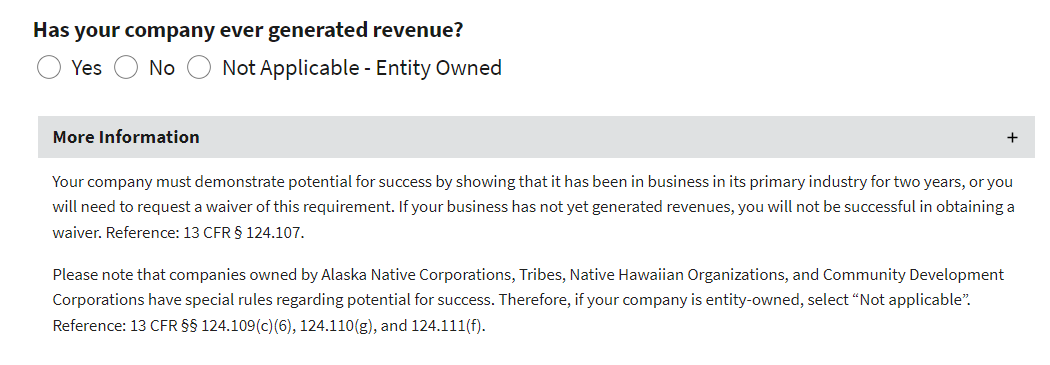 Prior Company Participation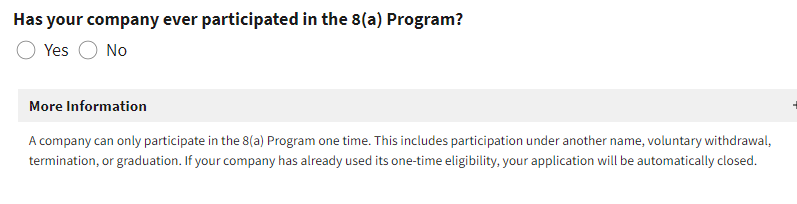 Prior Applicant 8(a) Participation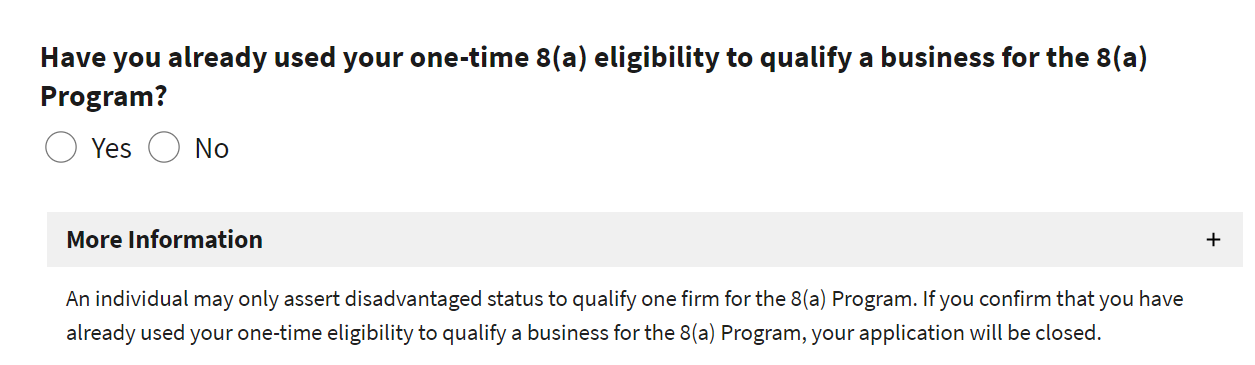 Assets from Former 8(a) Participant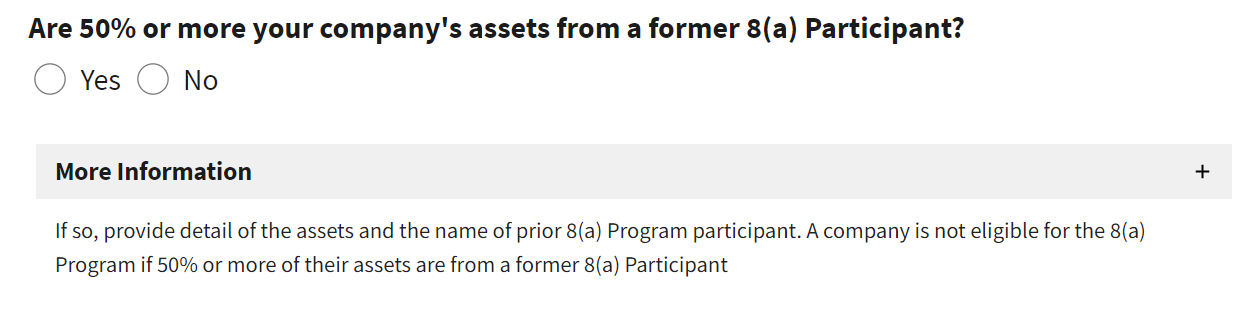 Resource Partner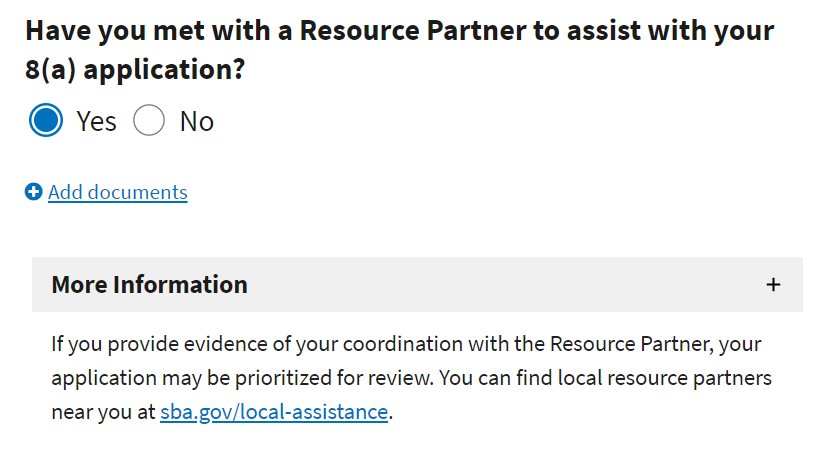 Outside Consultant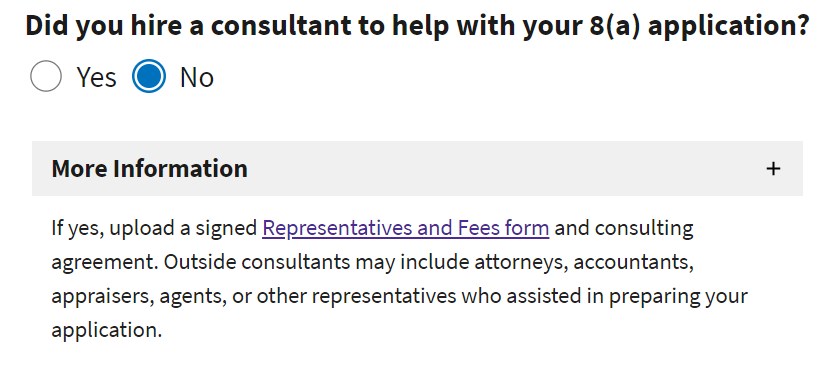 U.S. Citizenship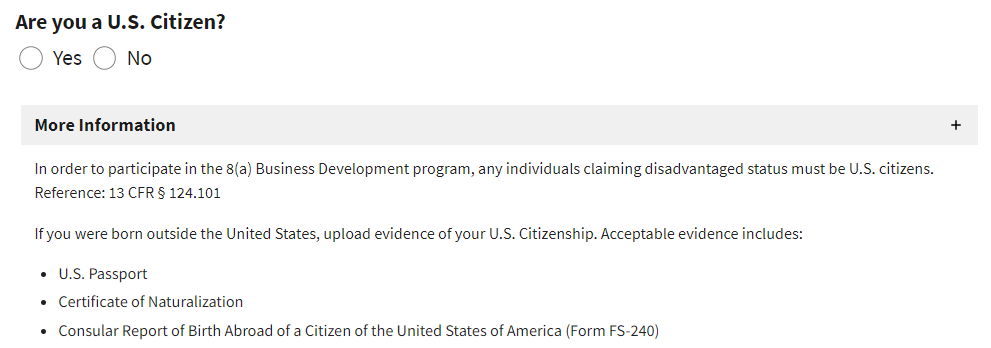 OwnershipOwnership Table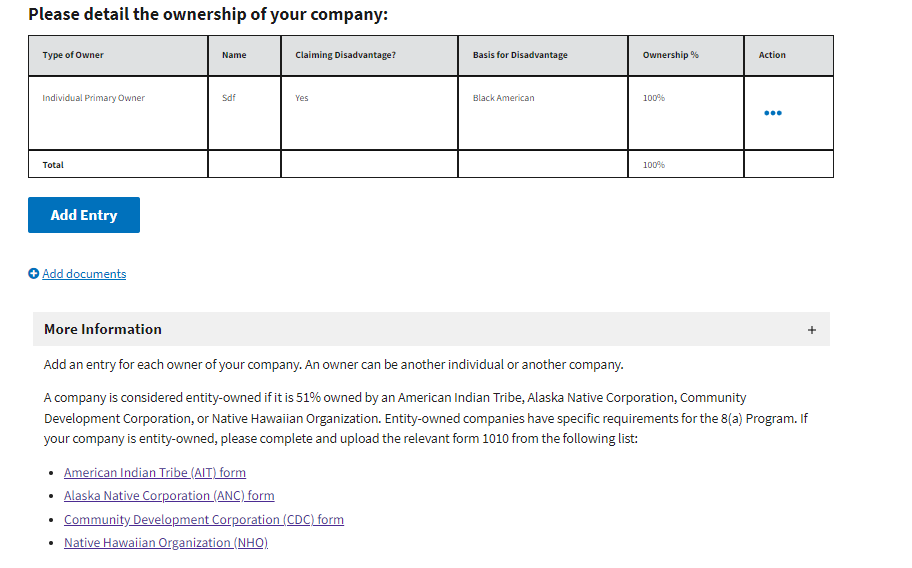 Management Table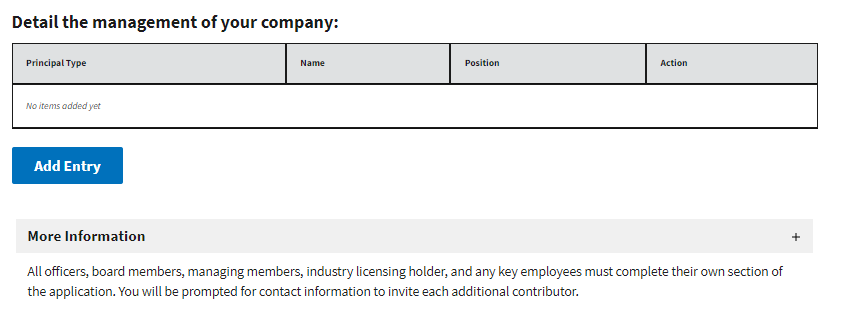 Change in Last Two Years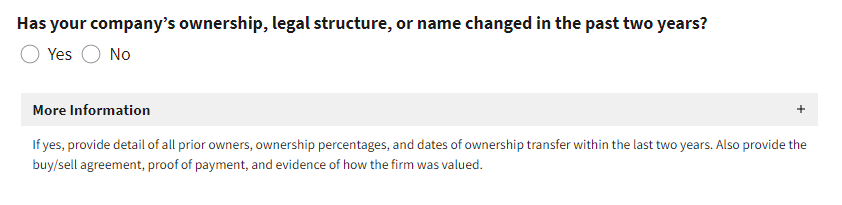 Corporate Governance Documents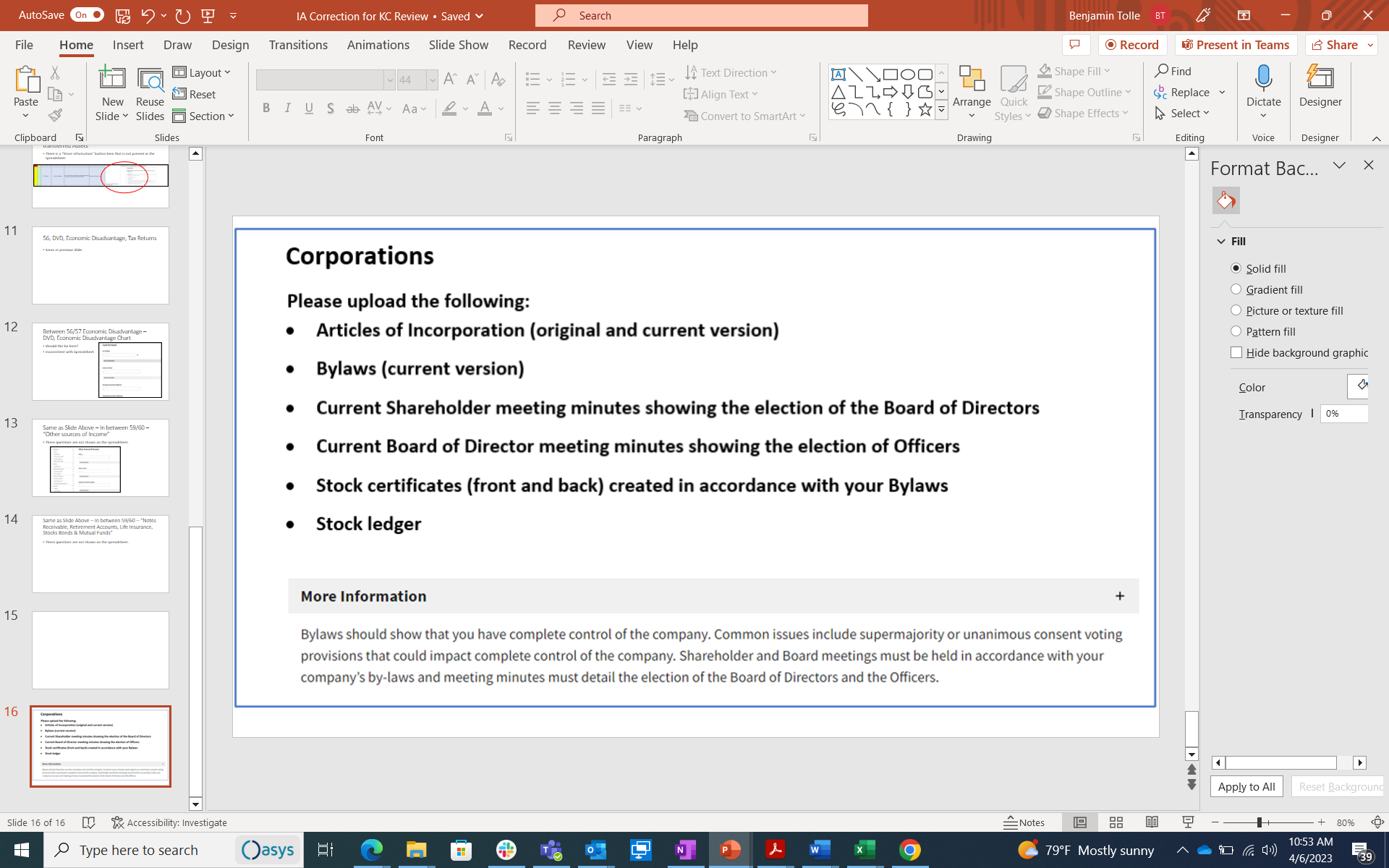 LLC Governance DocumentsPartnership Governance Documents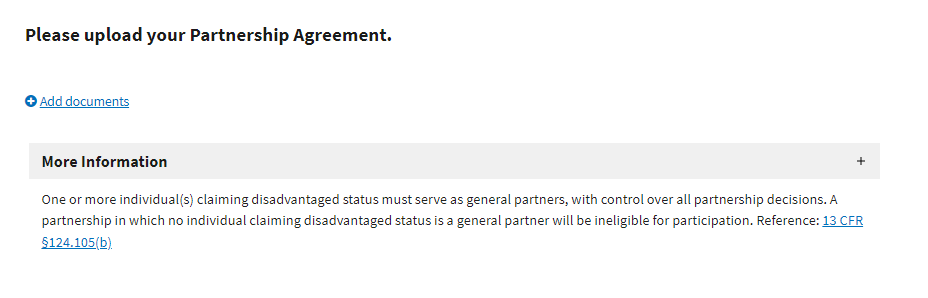 Sole Proprietorship DBA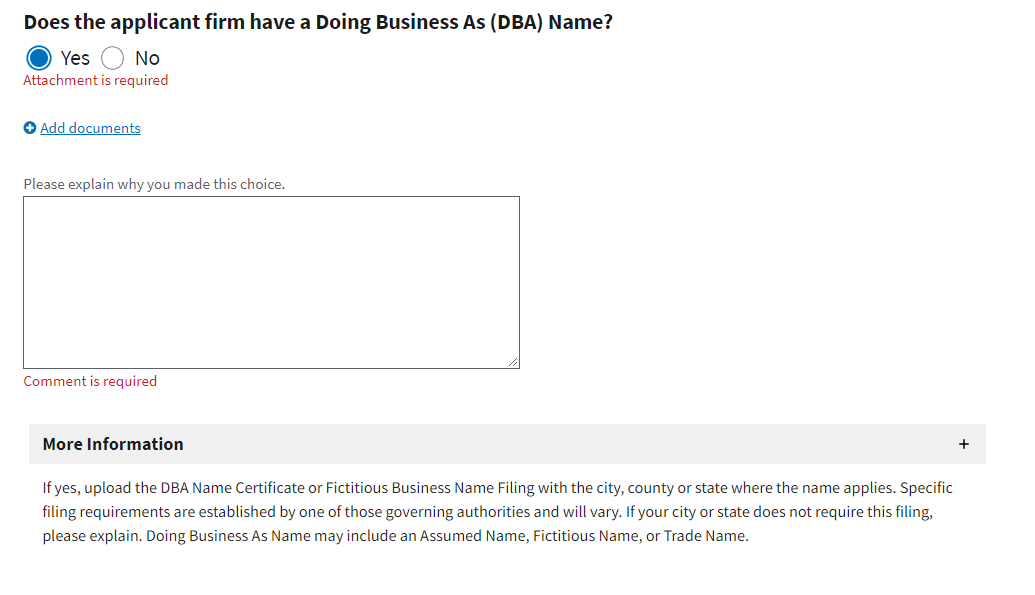 Certificate of Good Standing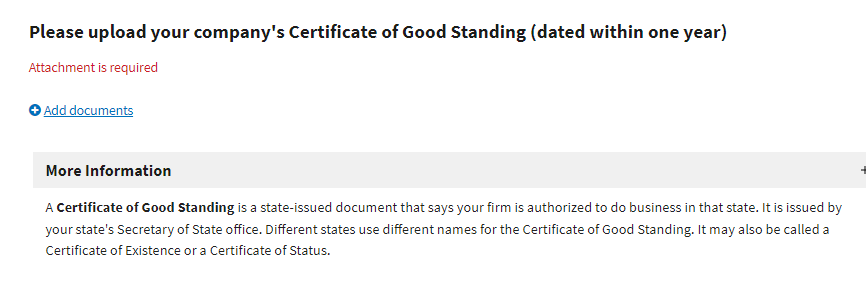 CharacterPending Lawsuits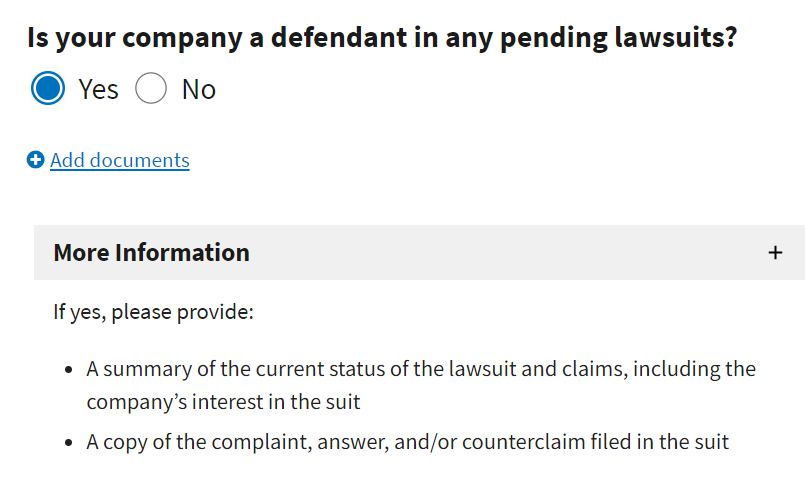 Company Bankruptcy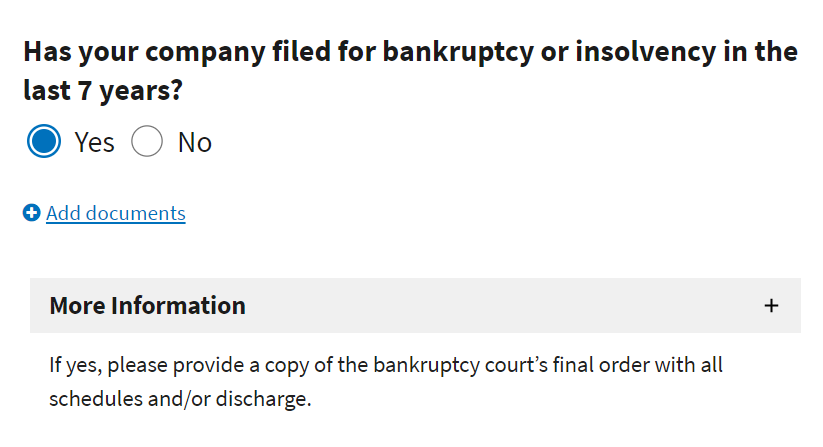 Company Delinquent Debt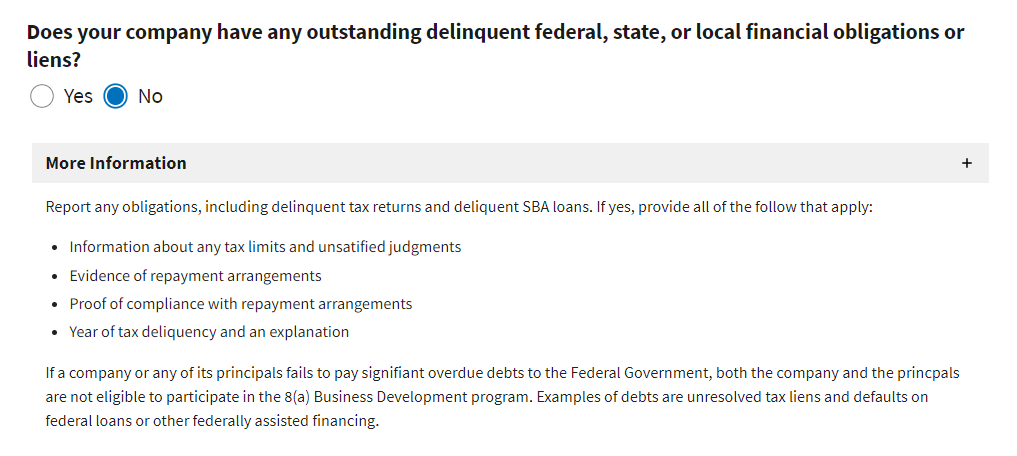 Potential for SuccessTax Returns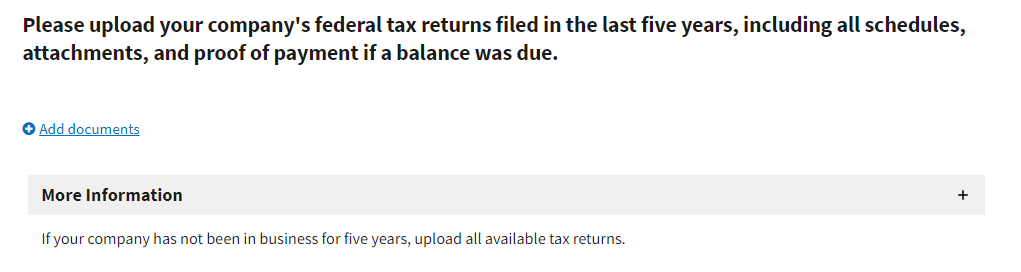 Primary NAICS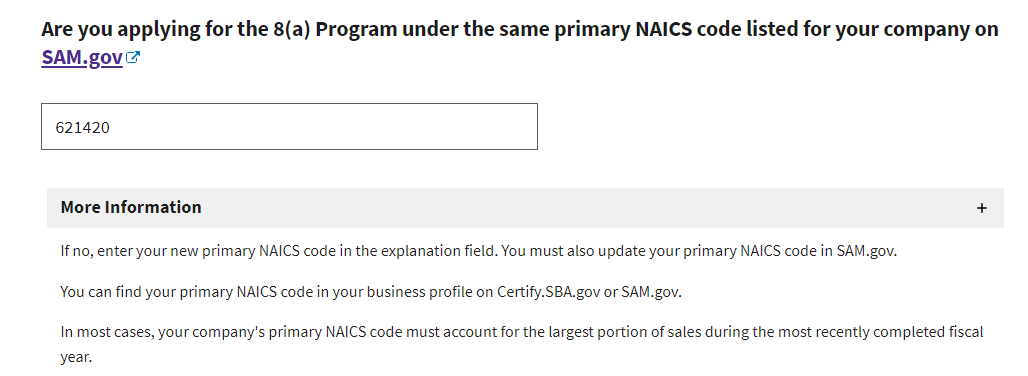 Two Year Tax Revenue 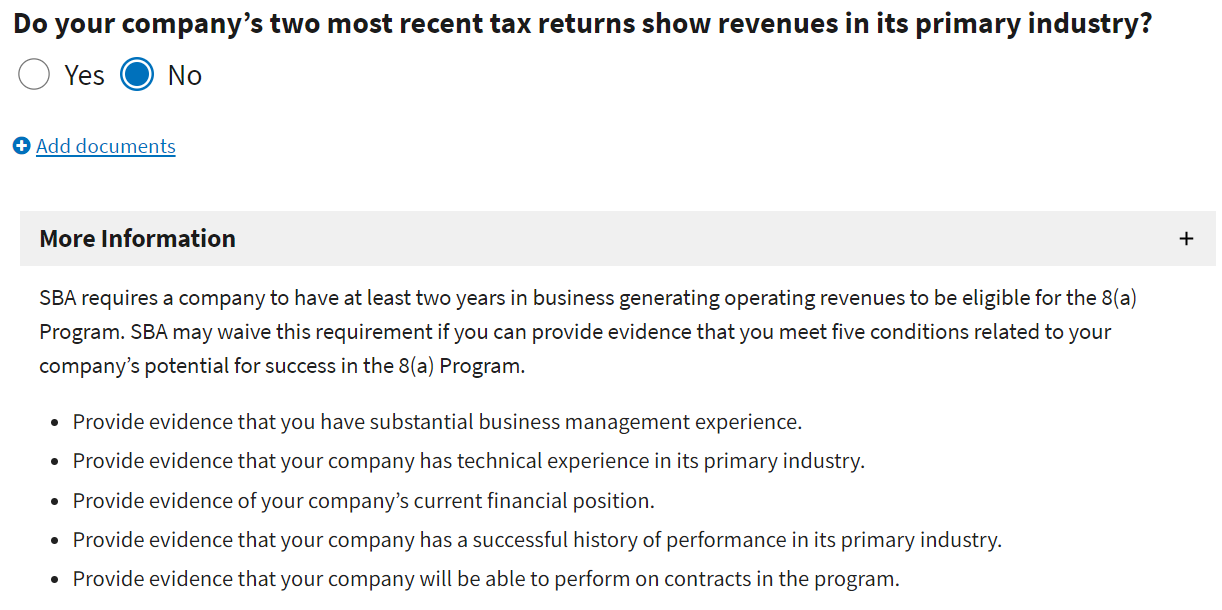 Financial Statements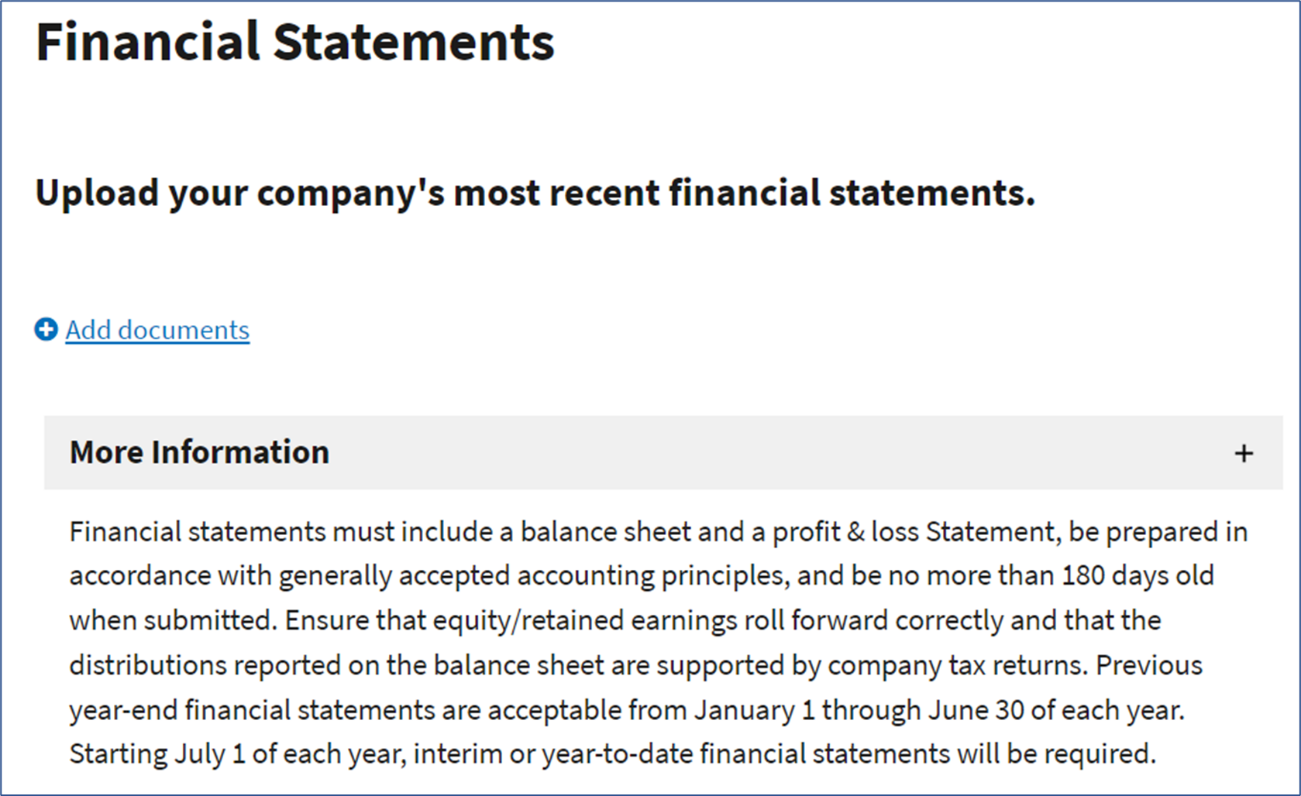 Fiscal Year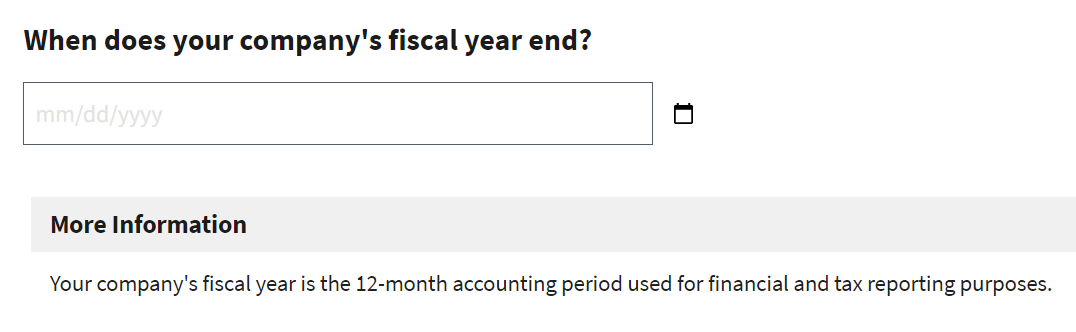 Contracts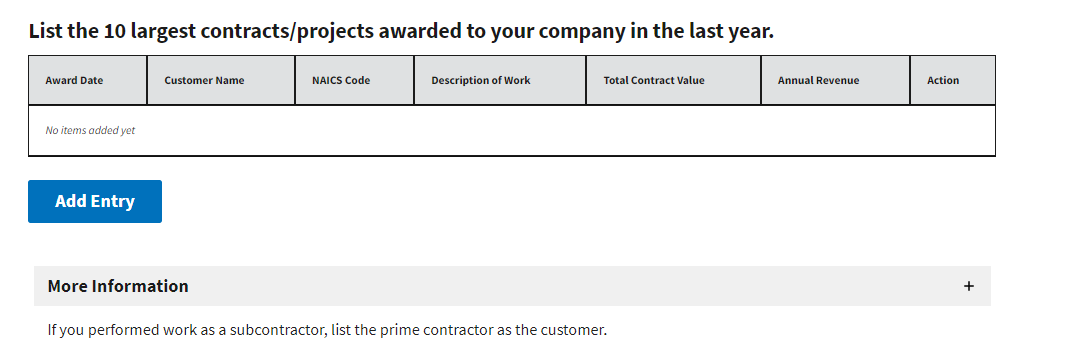 Industry Licensing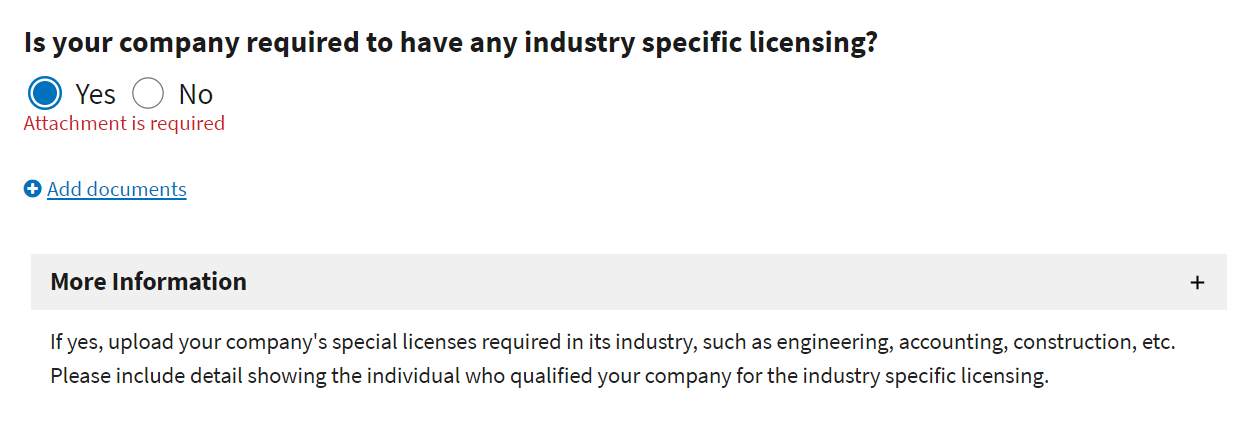 Construction Bonding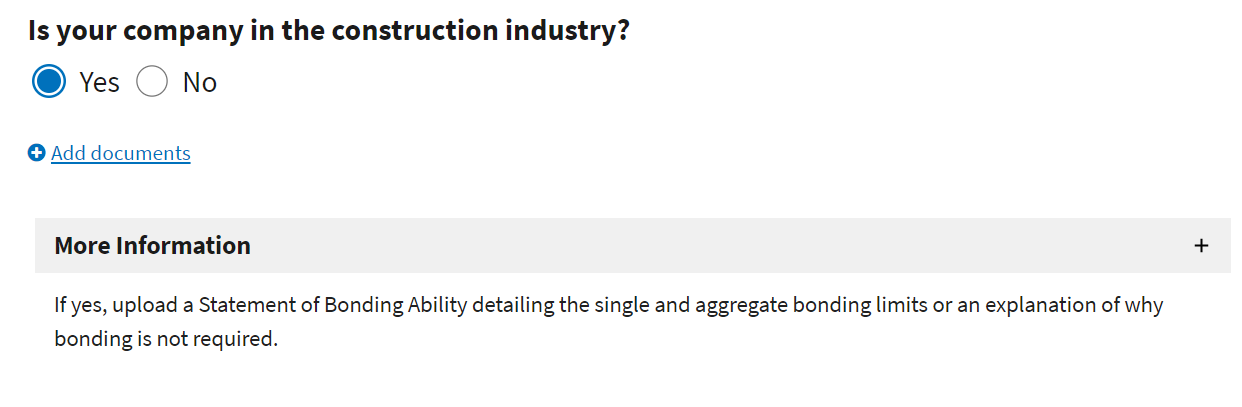 ControlControl Agreements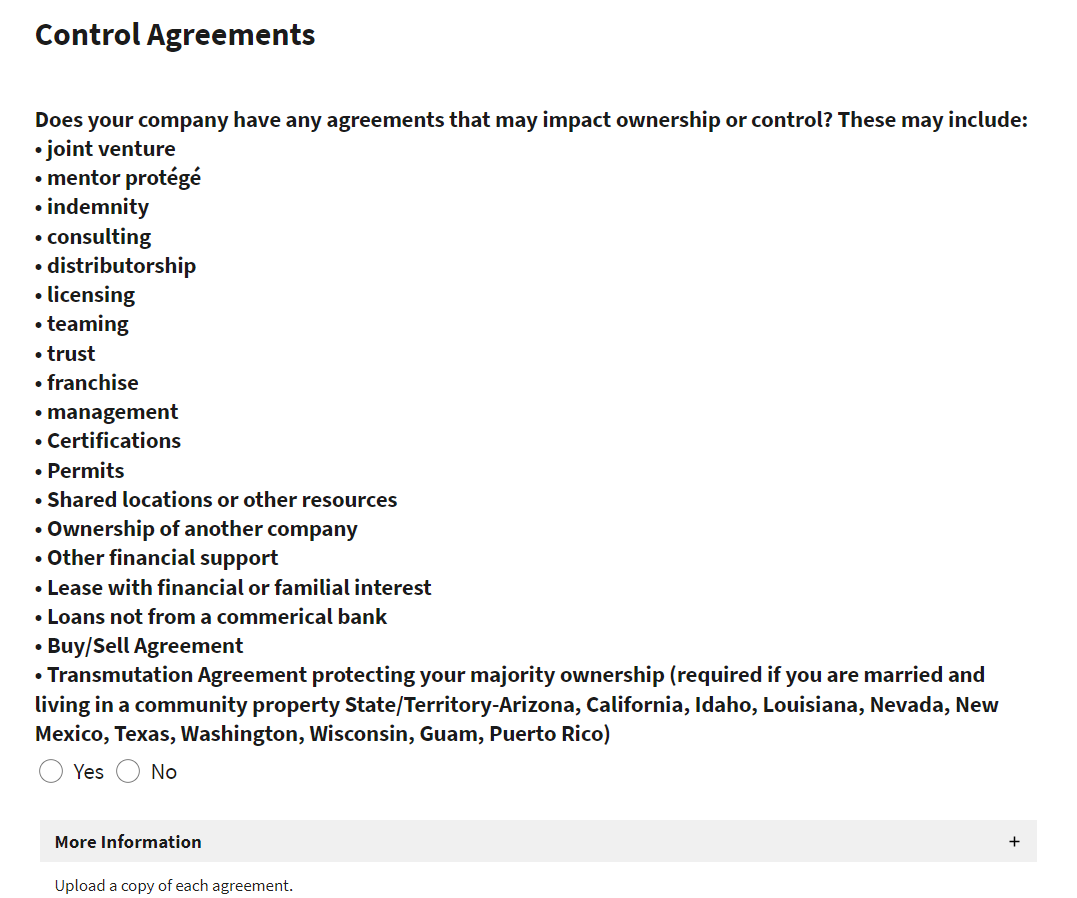 Highest Compensation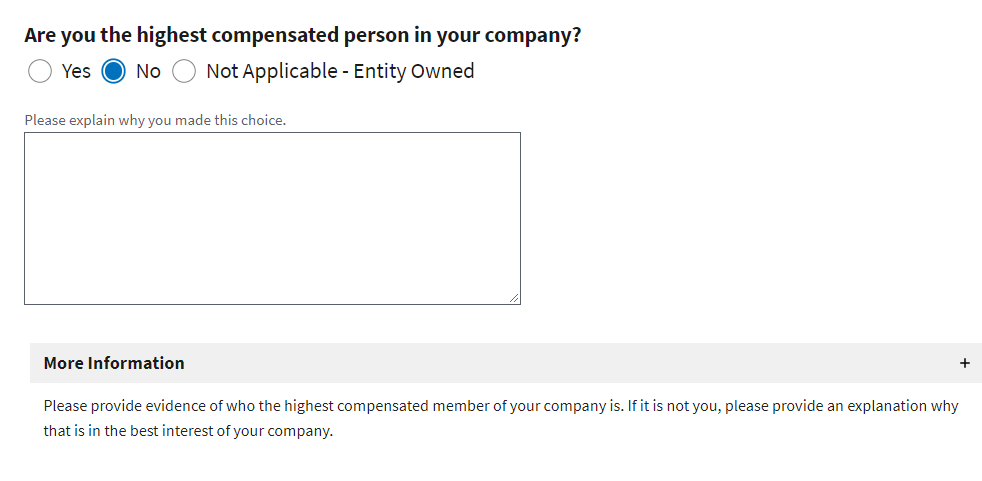 Disadvantaged ApplicantGender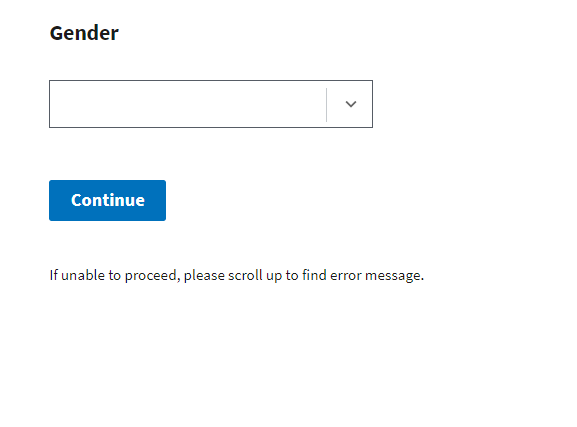 Marital Status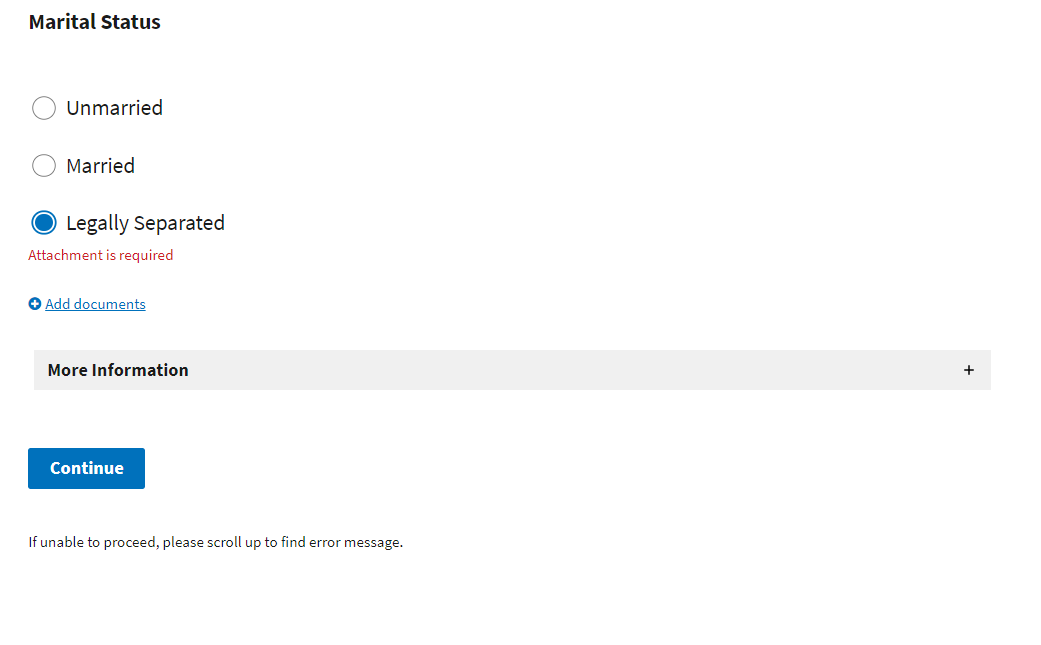 Social Security Number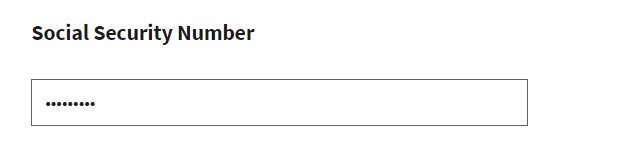 Phone Number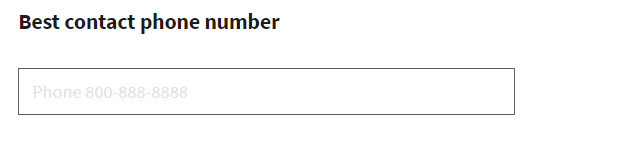 Home Address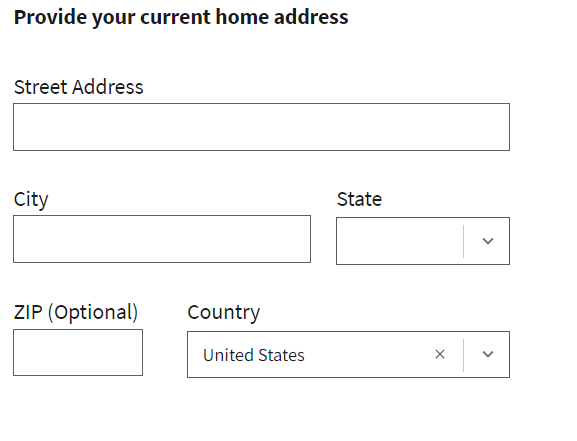 Date of Birth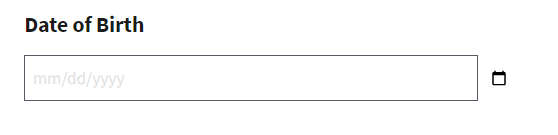 Country of Birth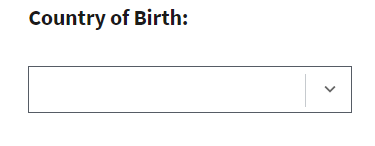 Resume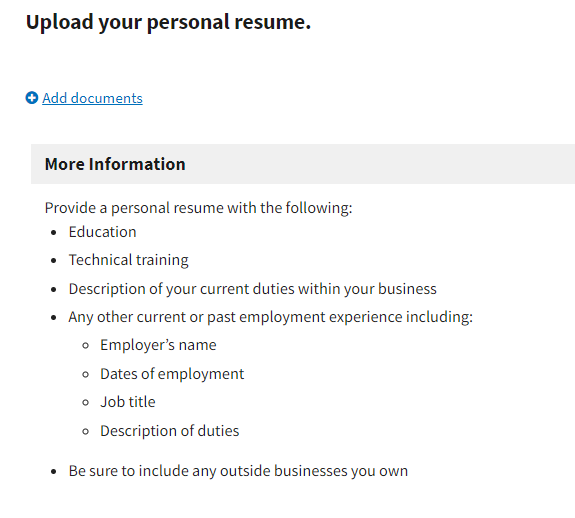 Outside Employment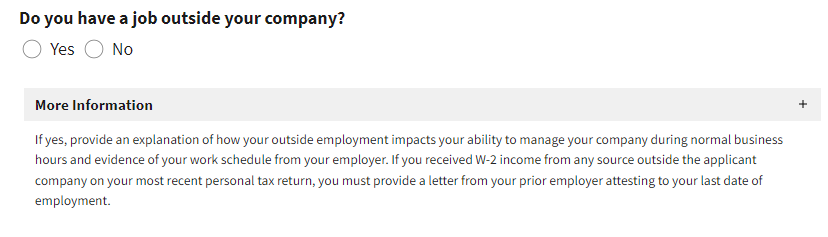 Ownership or Management of Other Company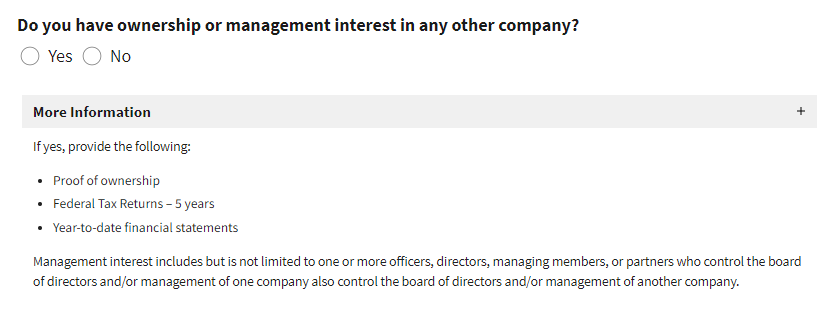 Family 8(a) Participation 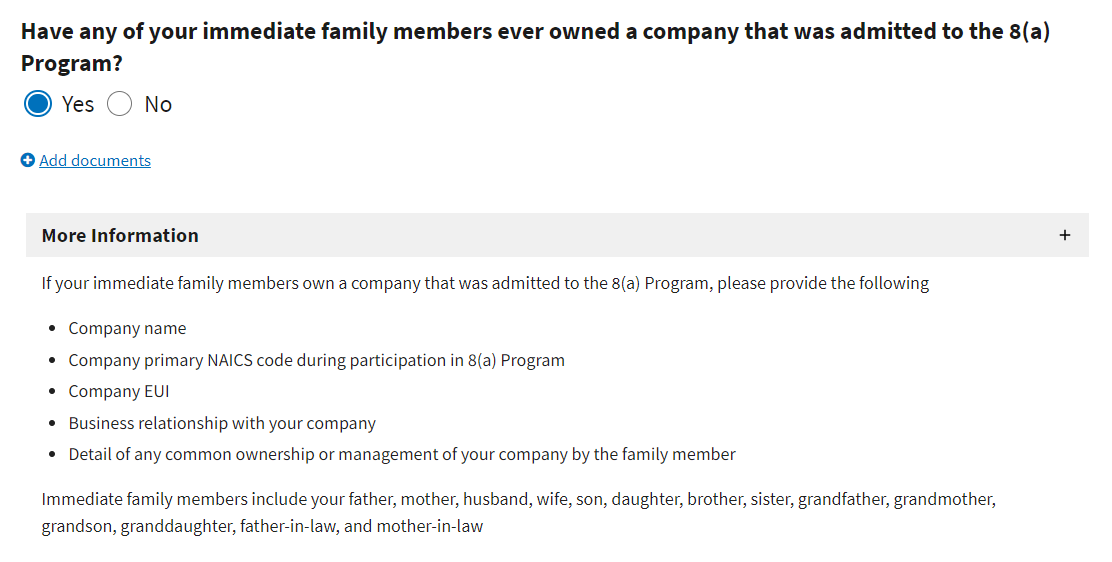 DVD Federal Employment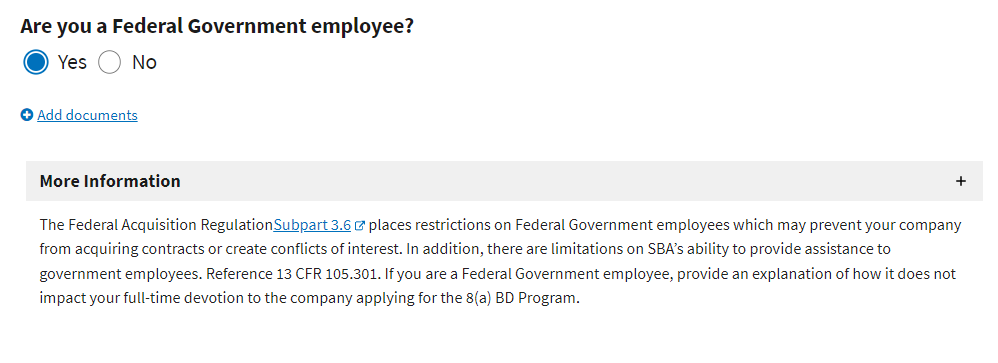 Household Federal Employment 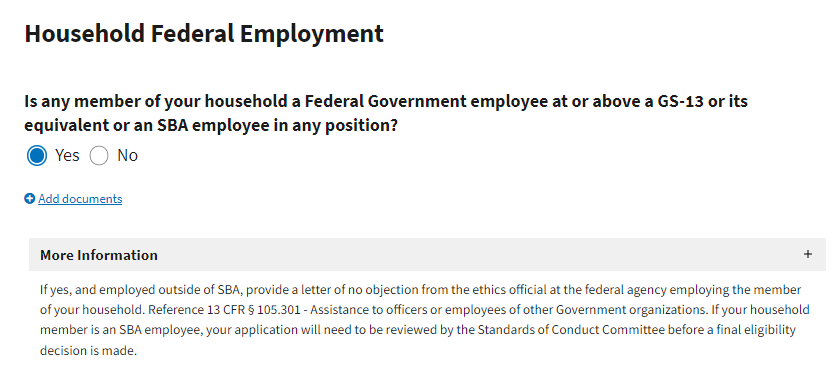 Personal Bankruptcy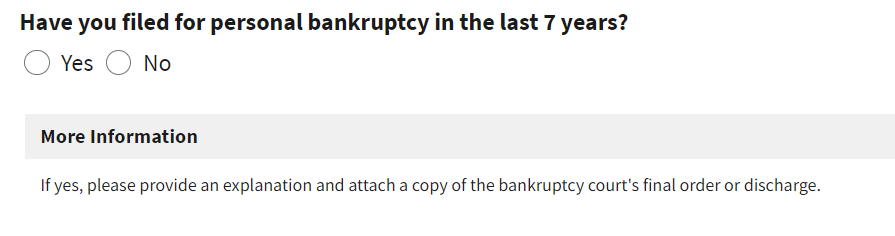 Pending Civil Lawsuit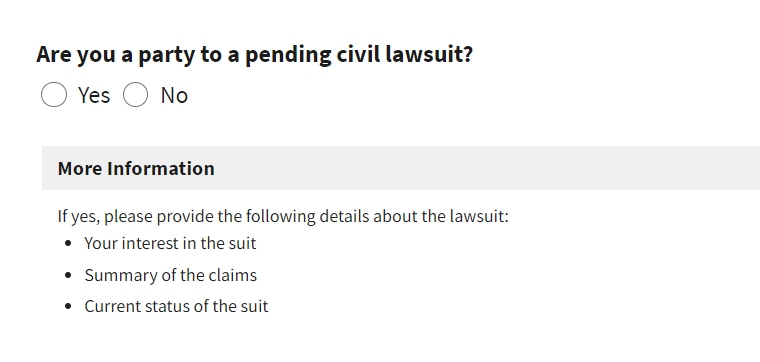 Delinquent Obligations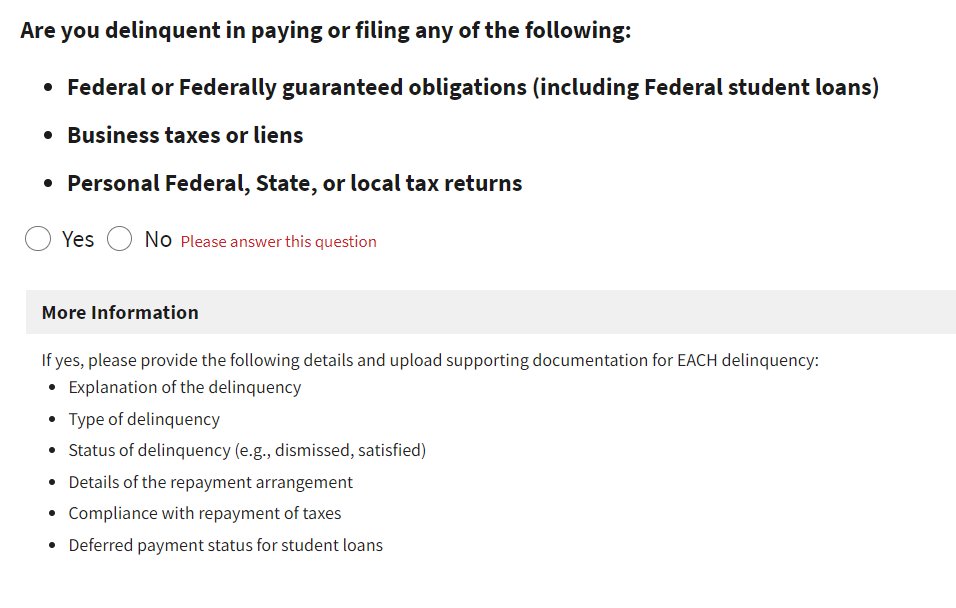 Other Names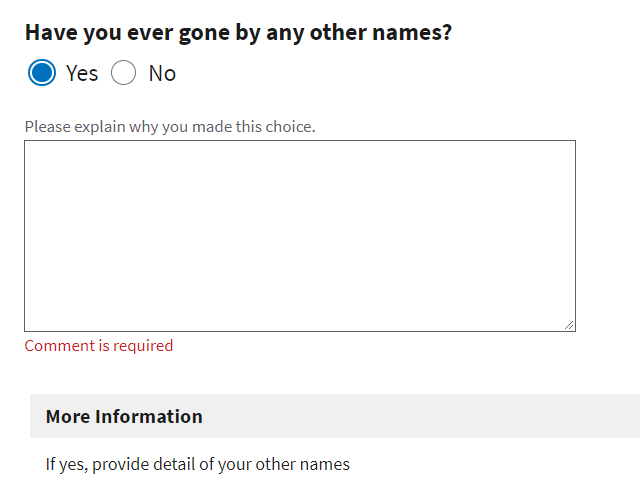 Current Charges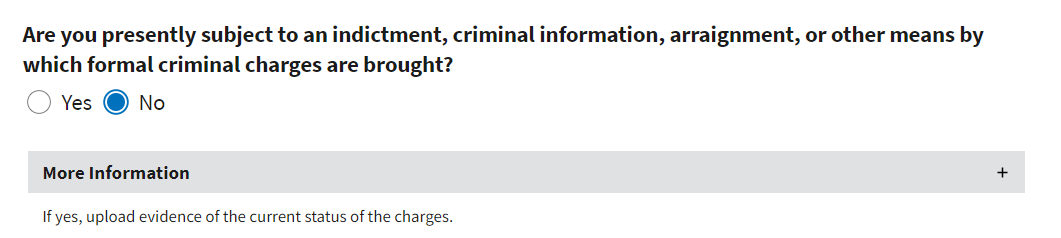 Recent Arrest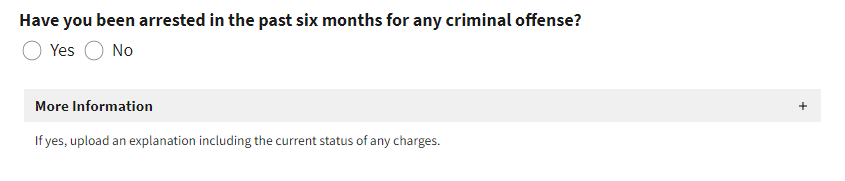 Prior Convictions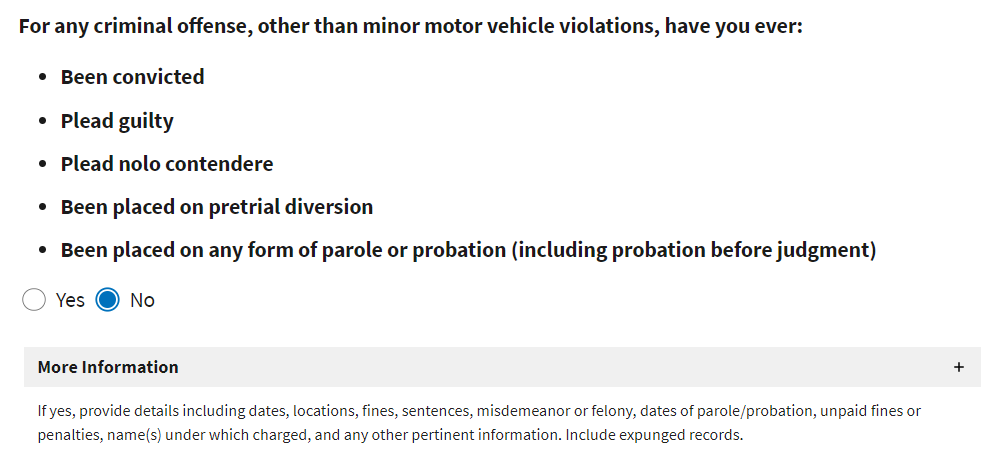 Social Disadvantage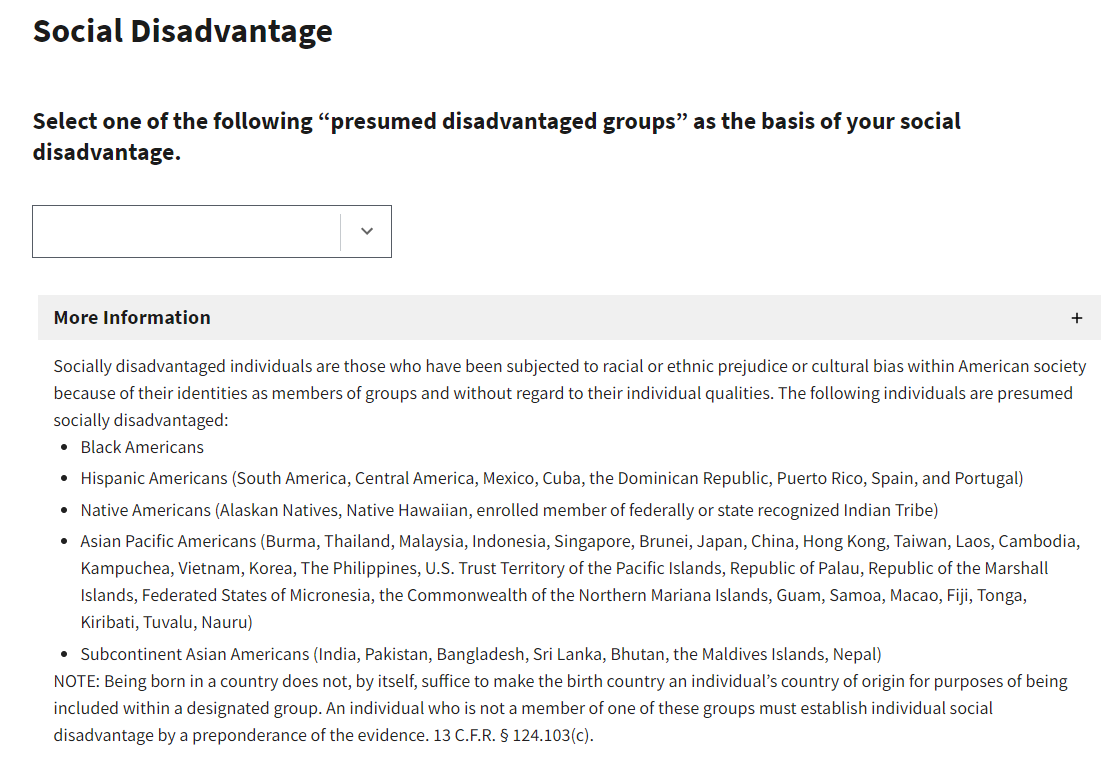 Native American Documentation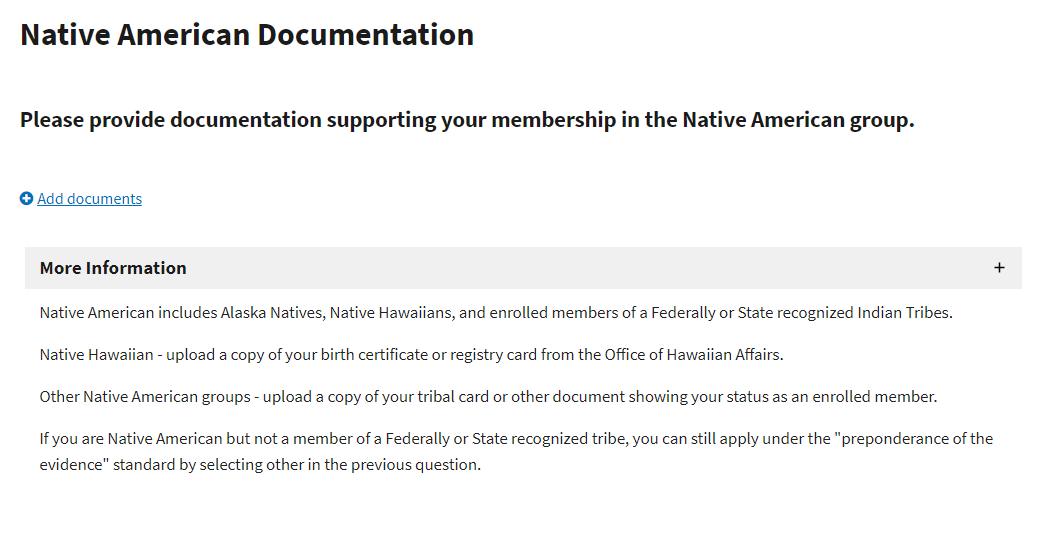 Other Basis of Disadvantage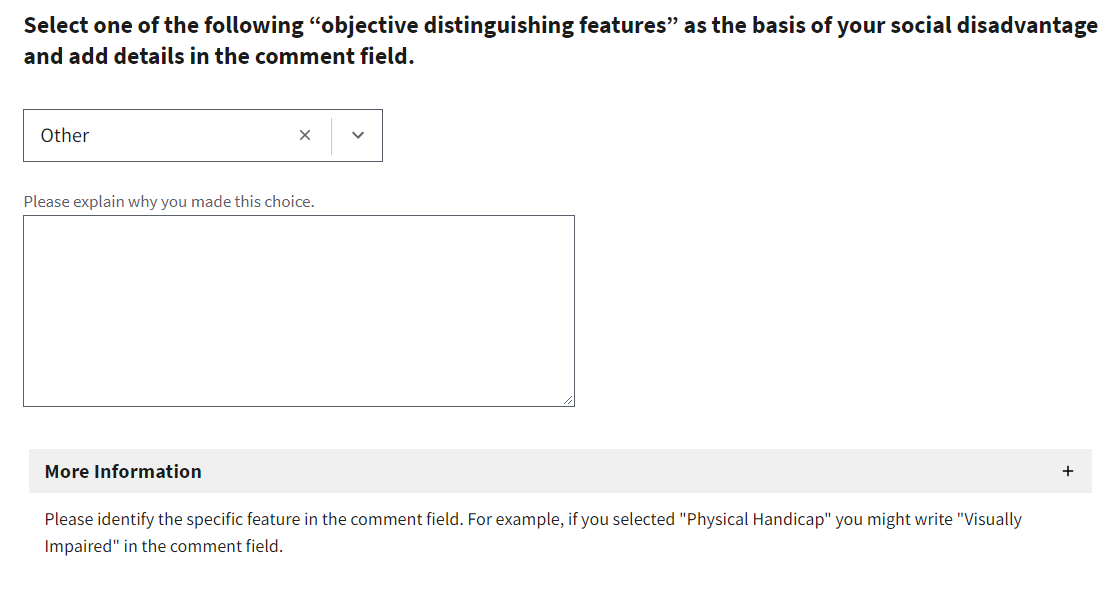 Social Disadvantage Narrative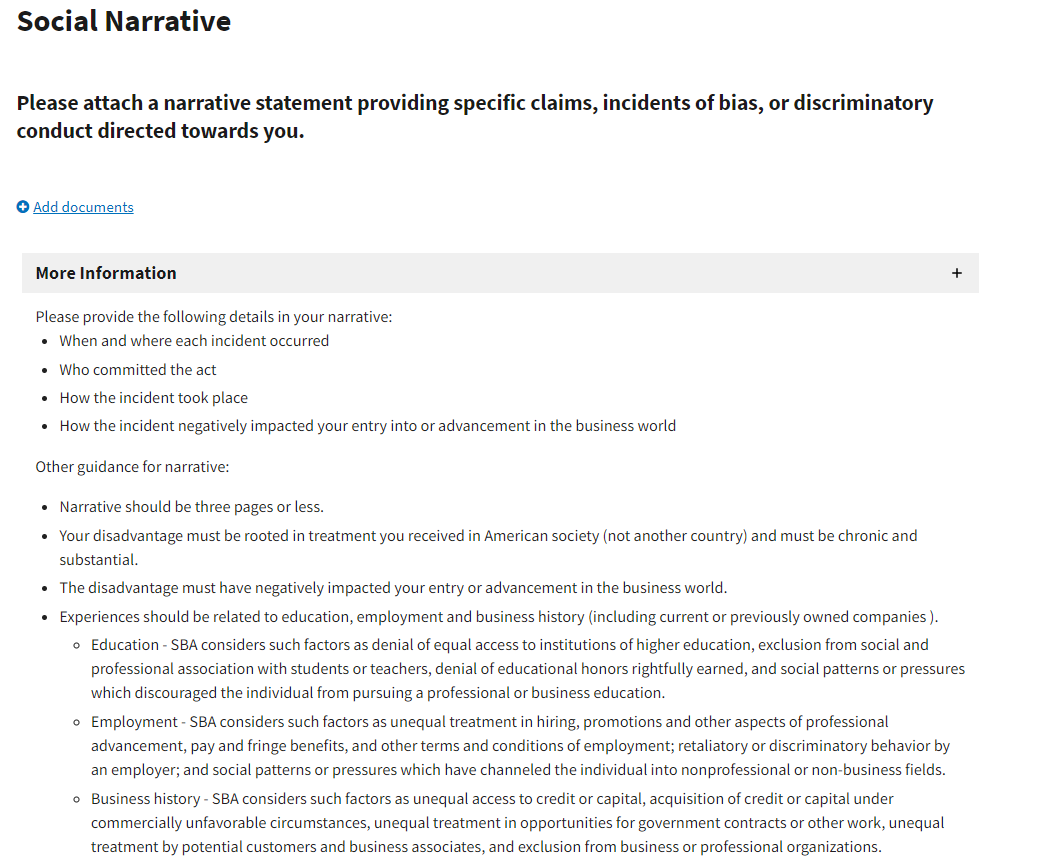 Distributions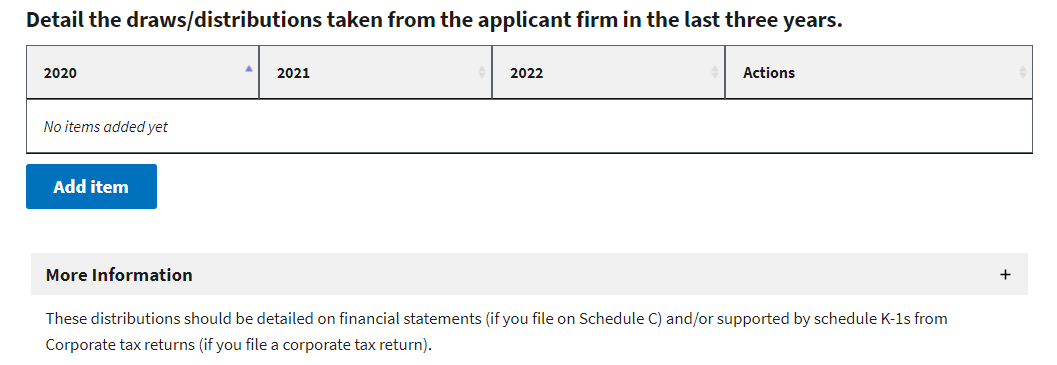 Transferred Assets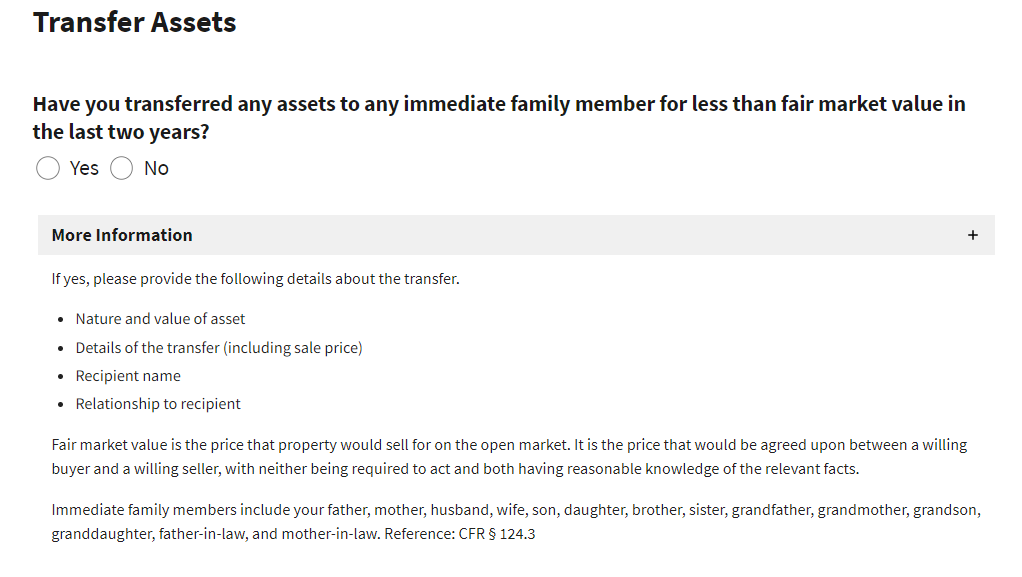 Tax Returns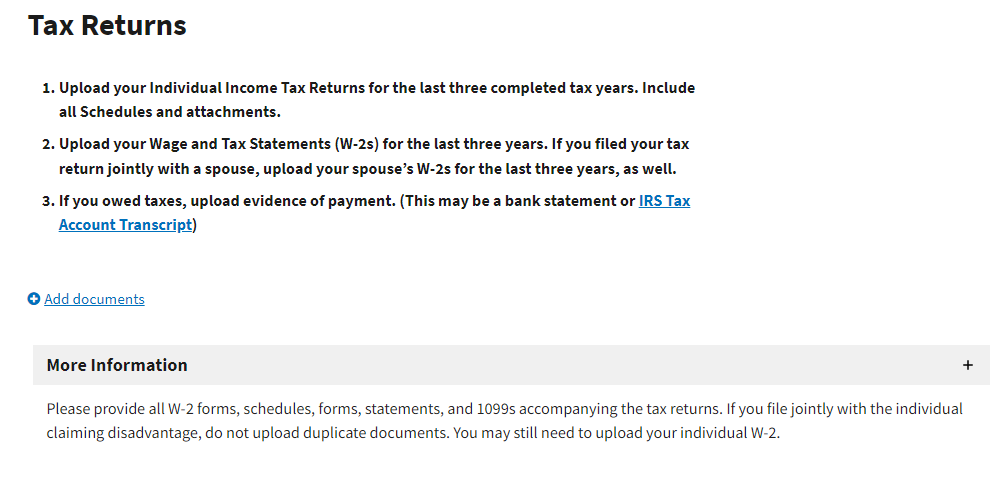 Financial DataCash on Hand 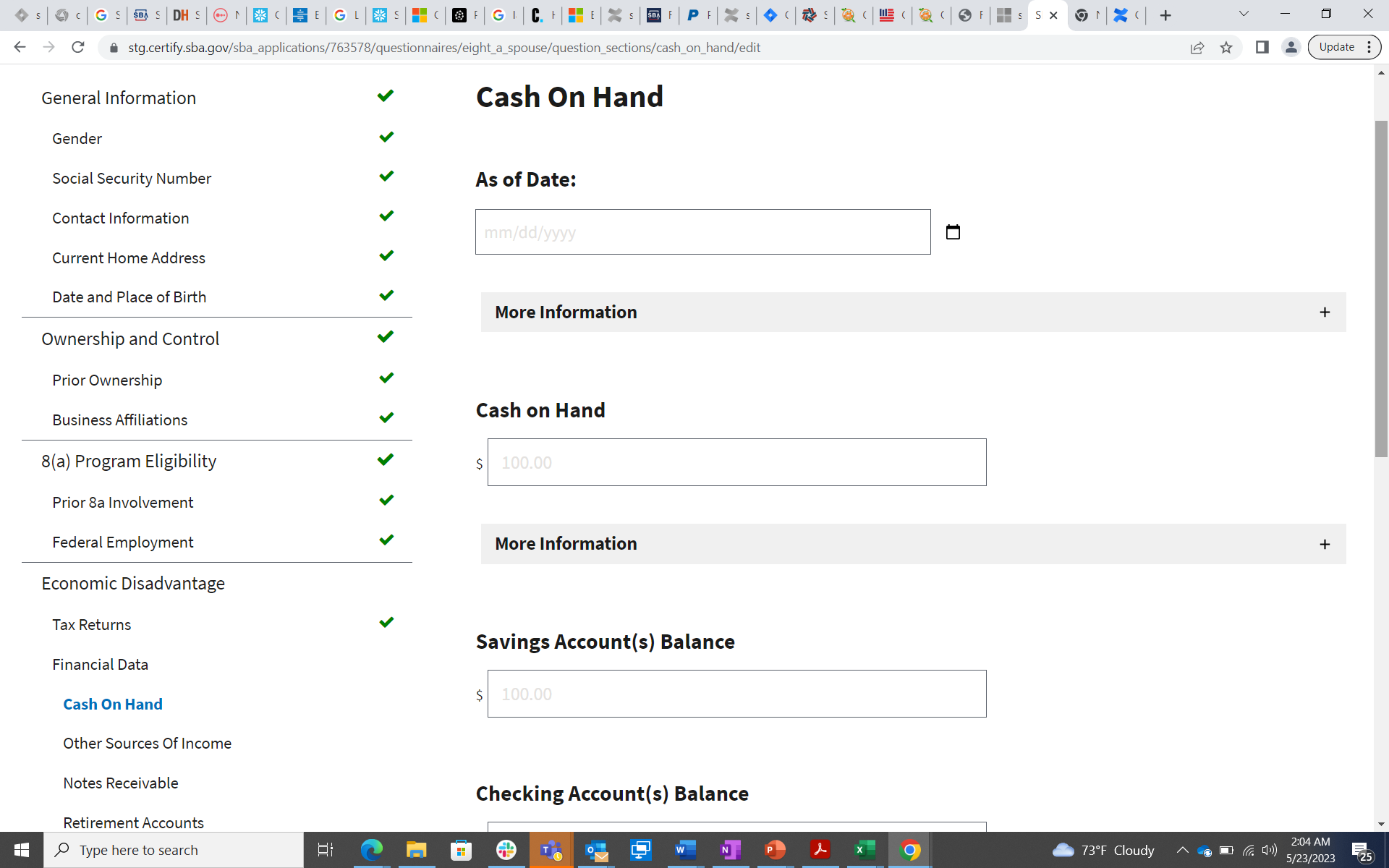 Savings Account(s) Balance 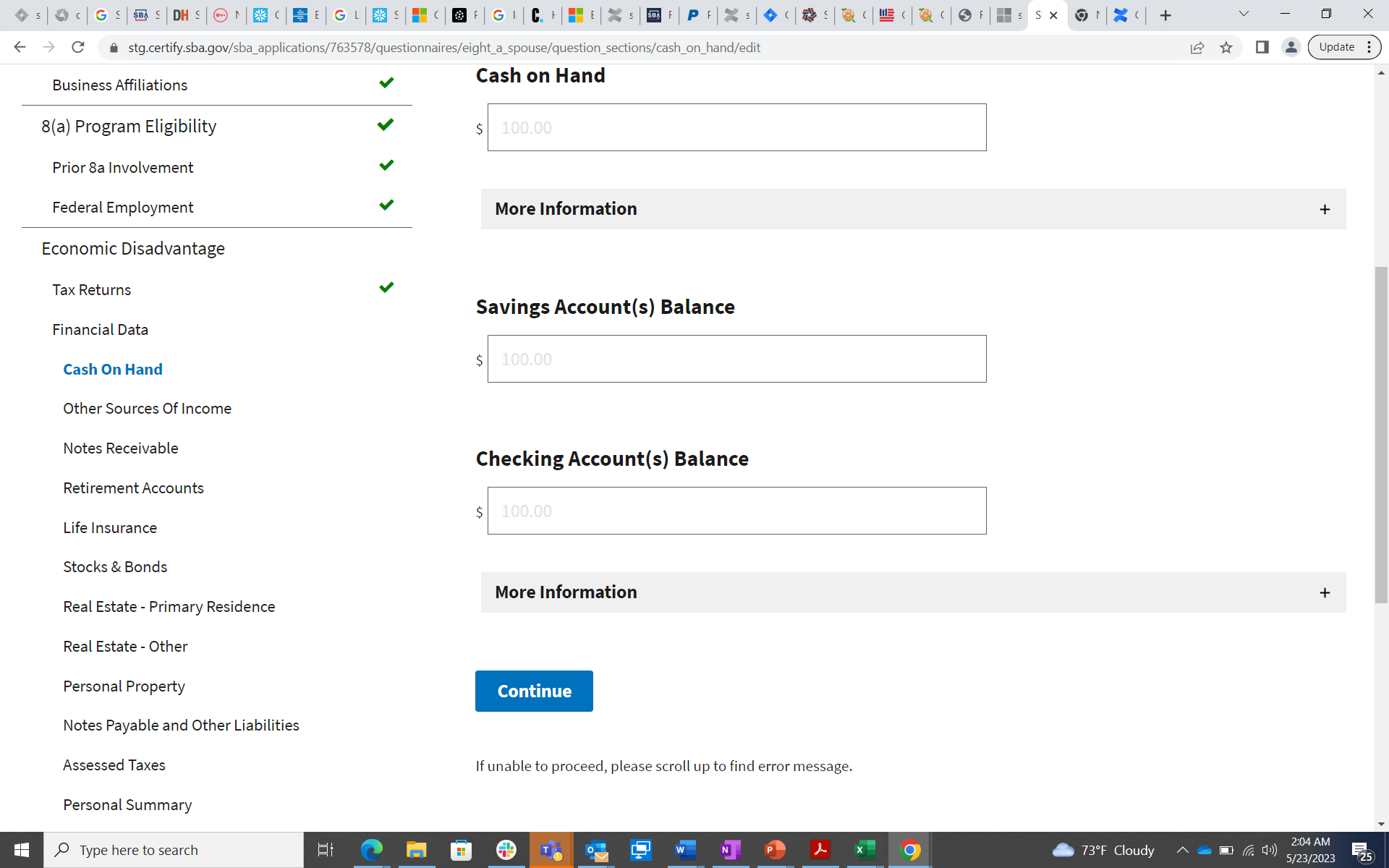 Checking Account(s) Balance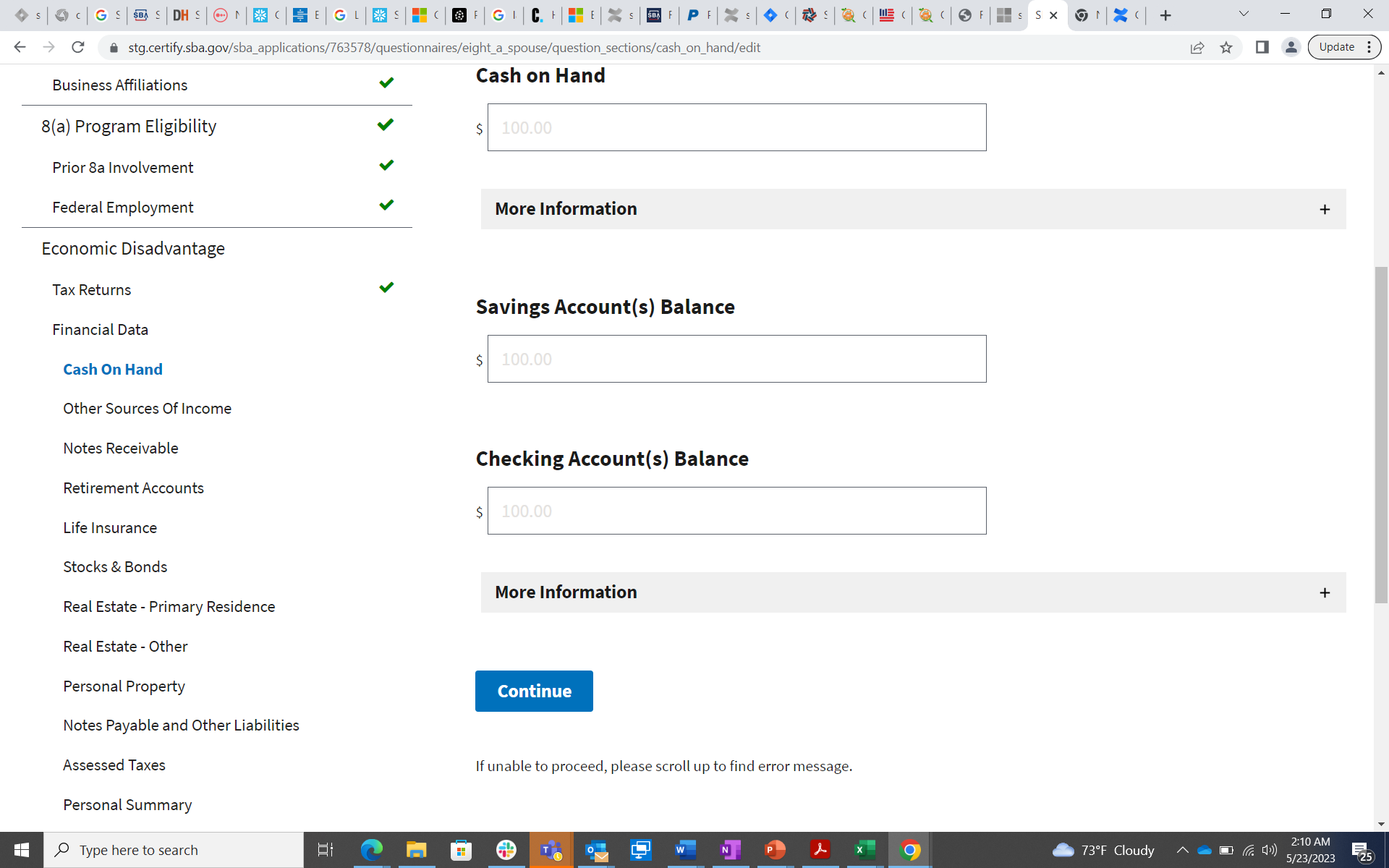 Other Sources of IncomeSalary 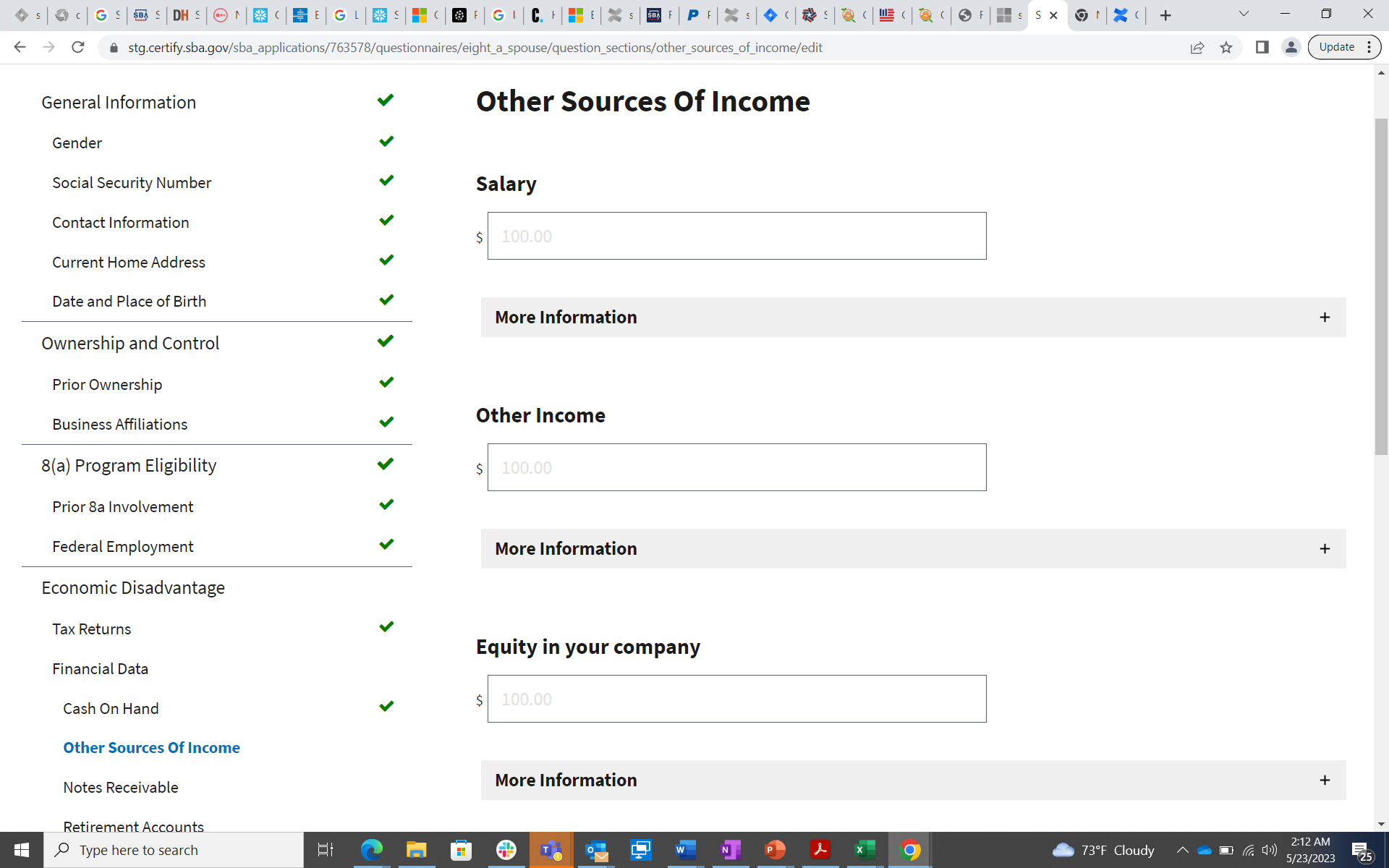 Other Income Equity in your company Your Equity in Other companies 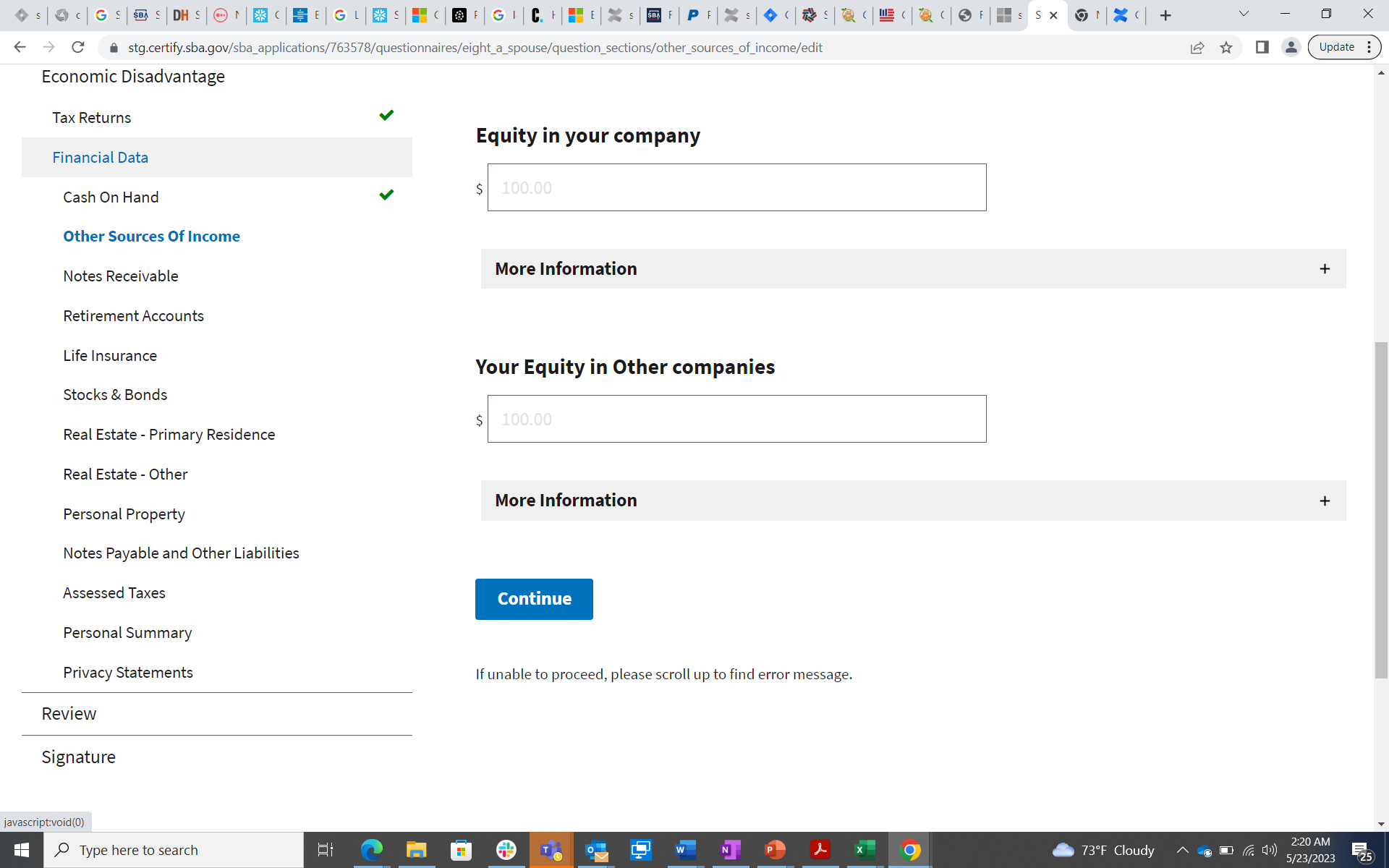 Notes Receivable 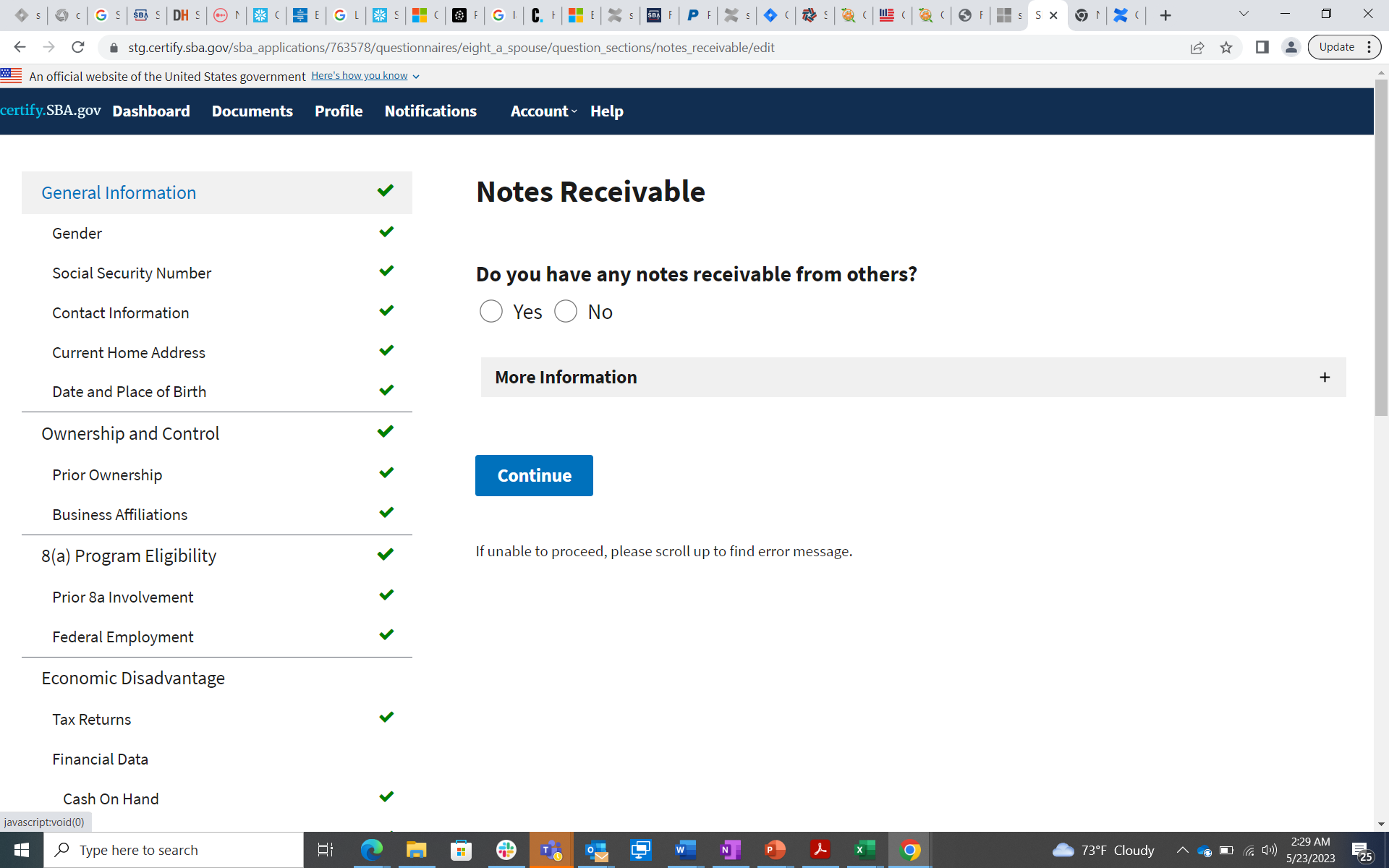 Retirement Accounts 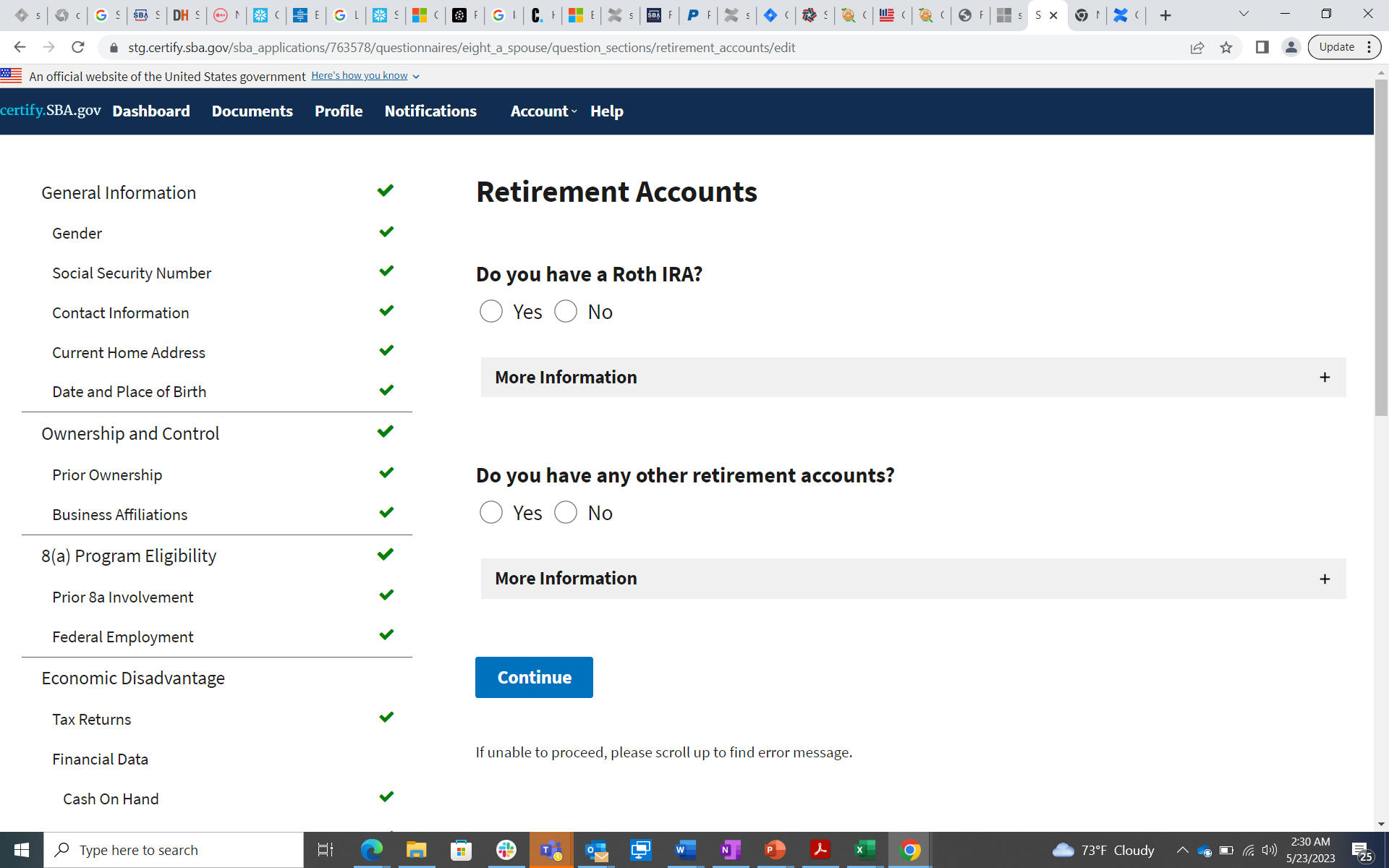 Life Insurance 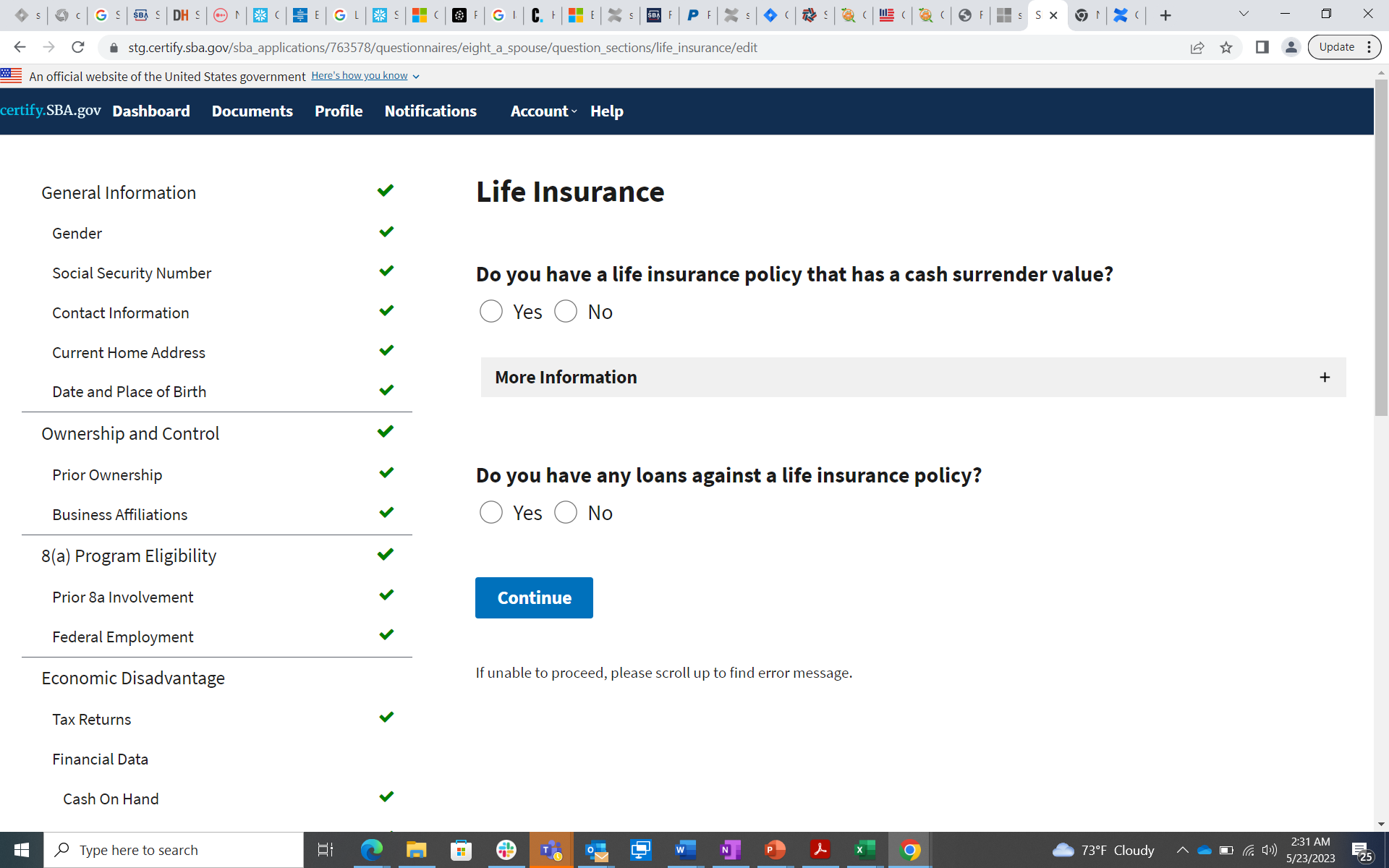 Stocks & Bonds 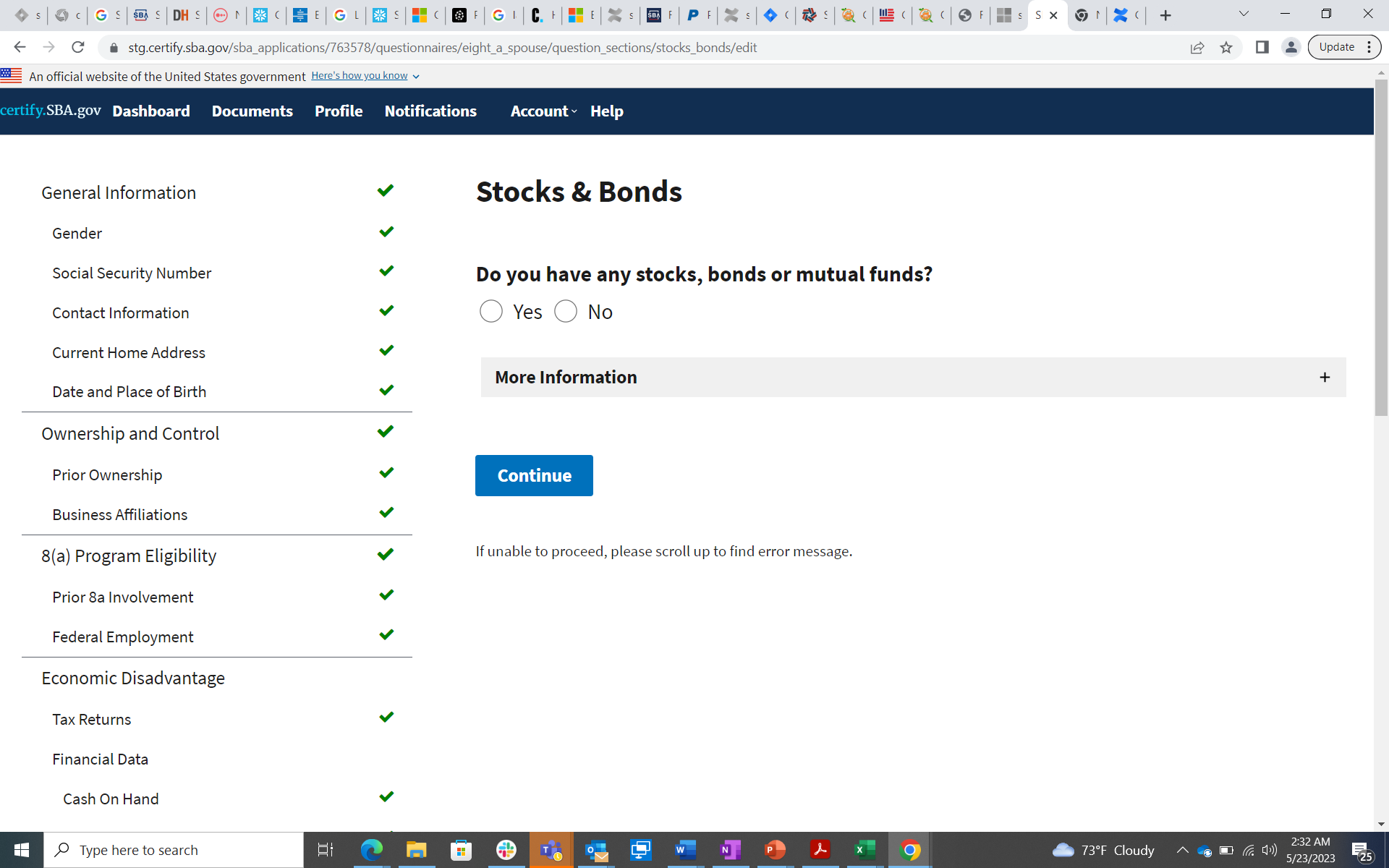 Real Estate – Primary Residence 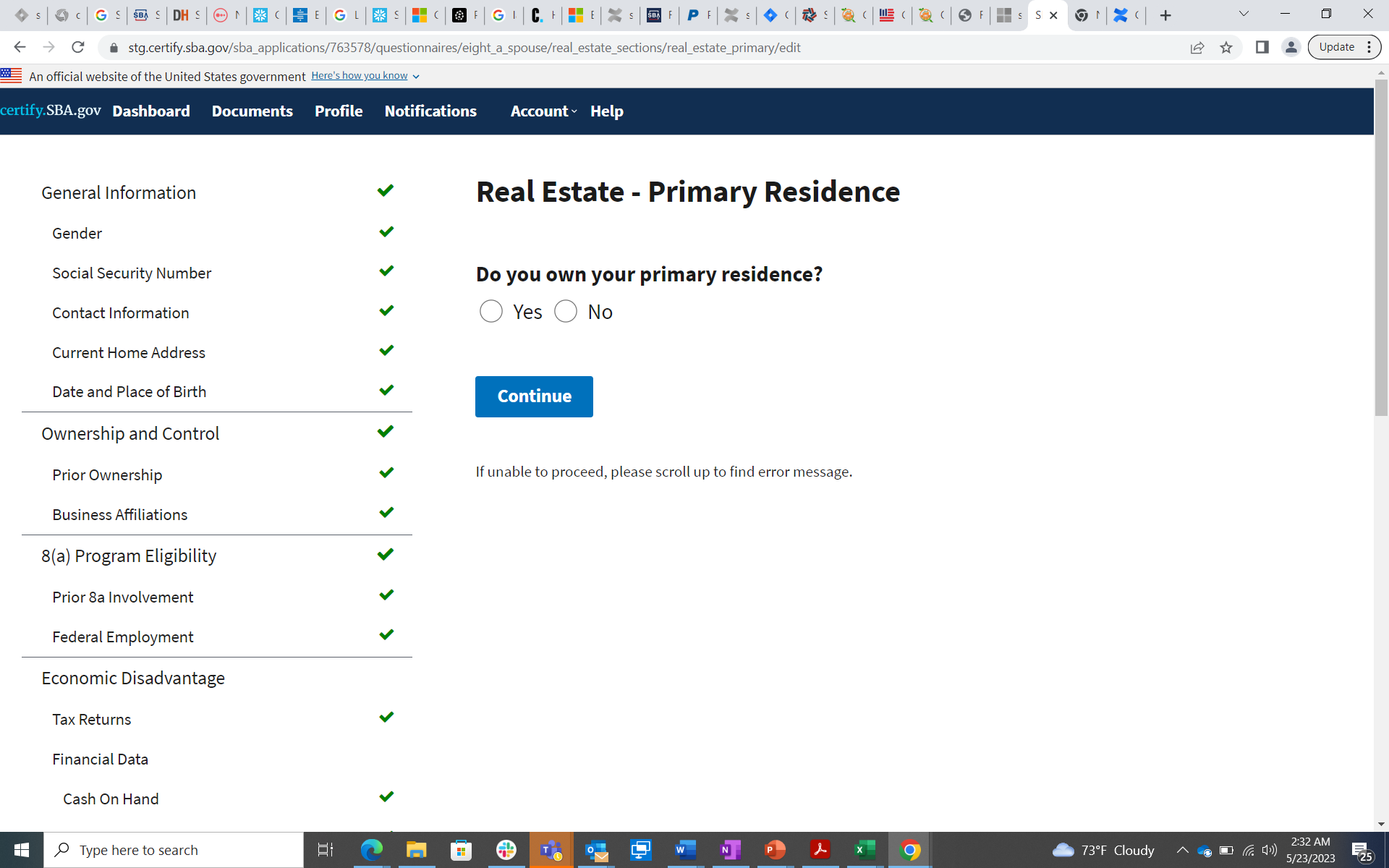 Real Estate – Other 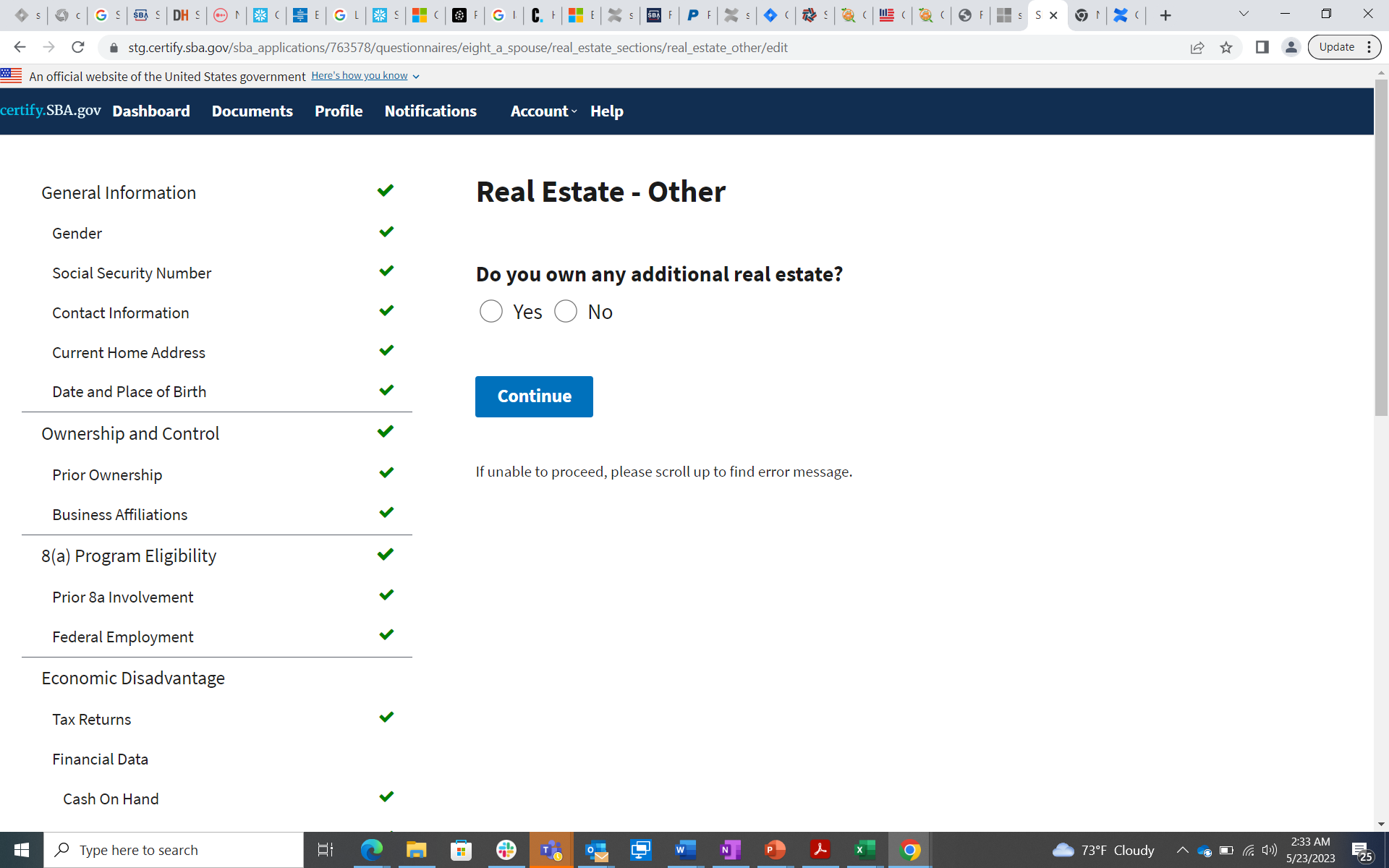 Personal Property 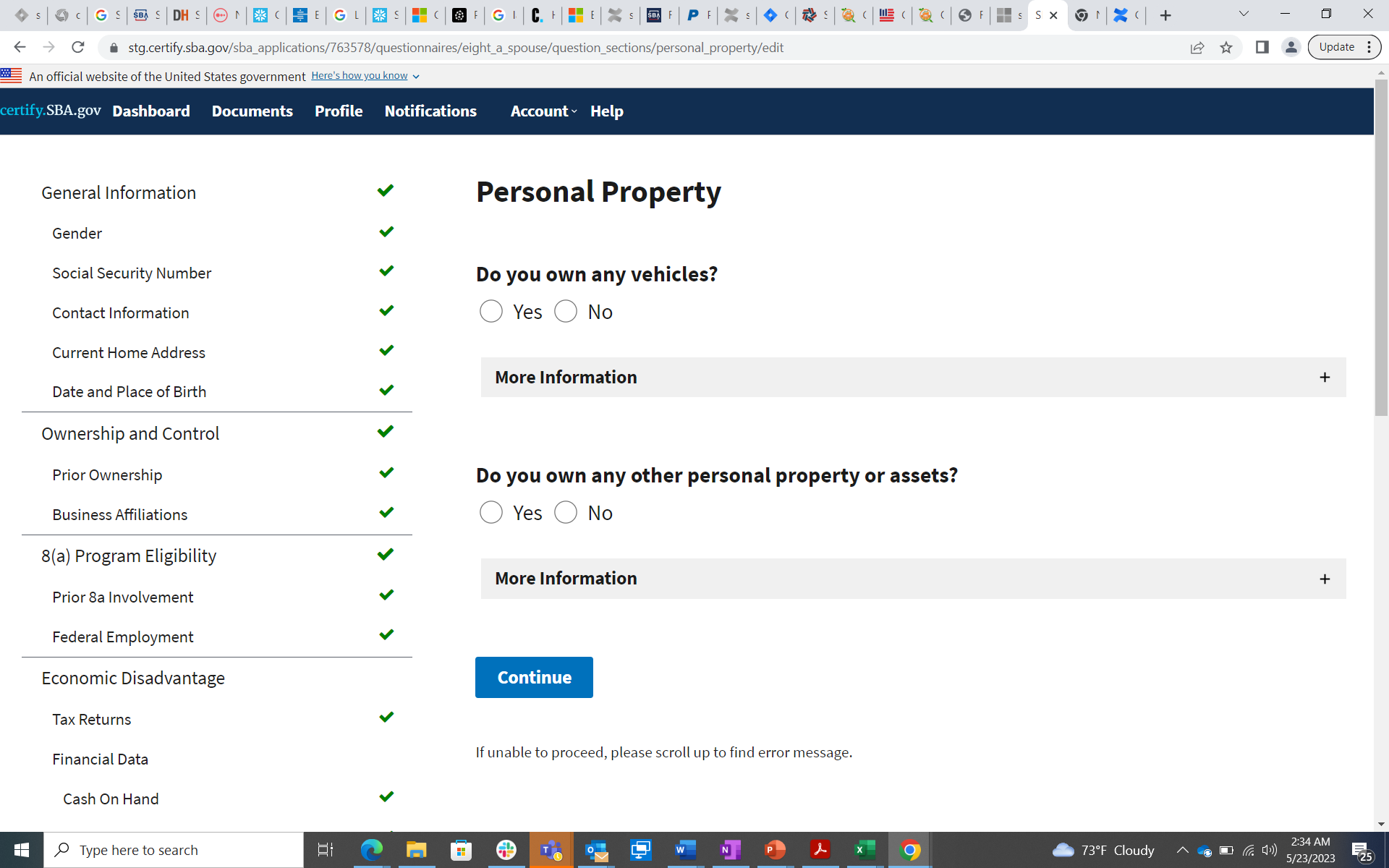 Notes Payable and Other Liabilities 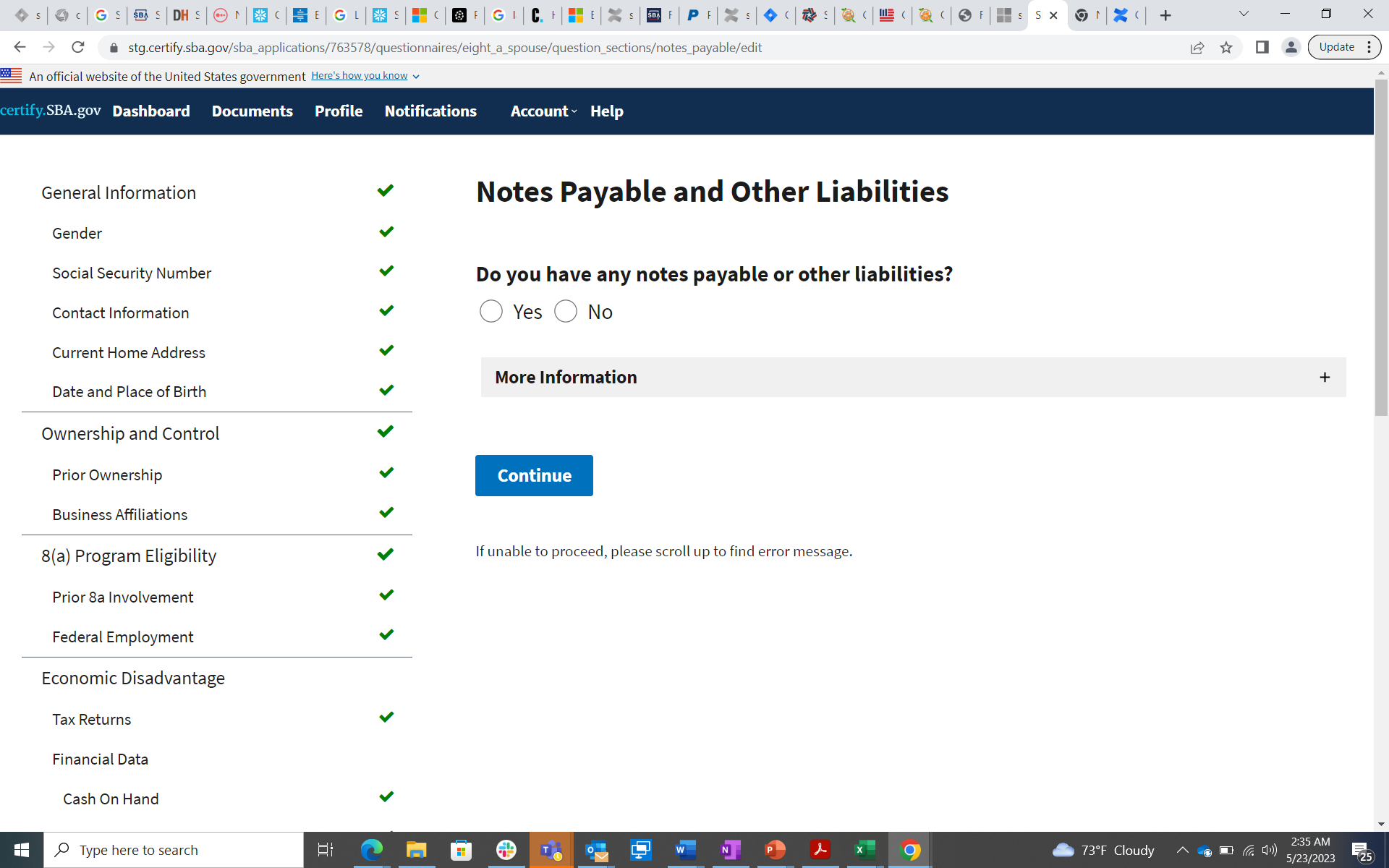 Assessed Taxes 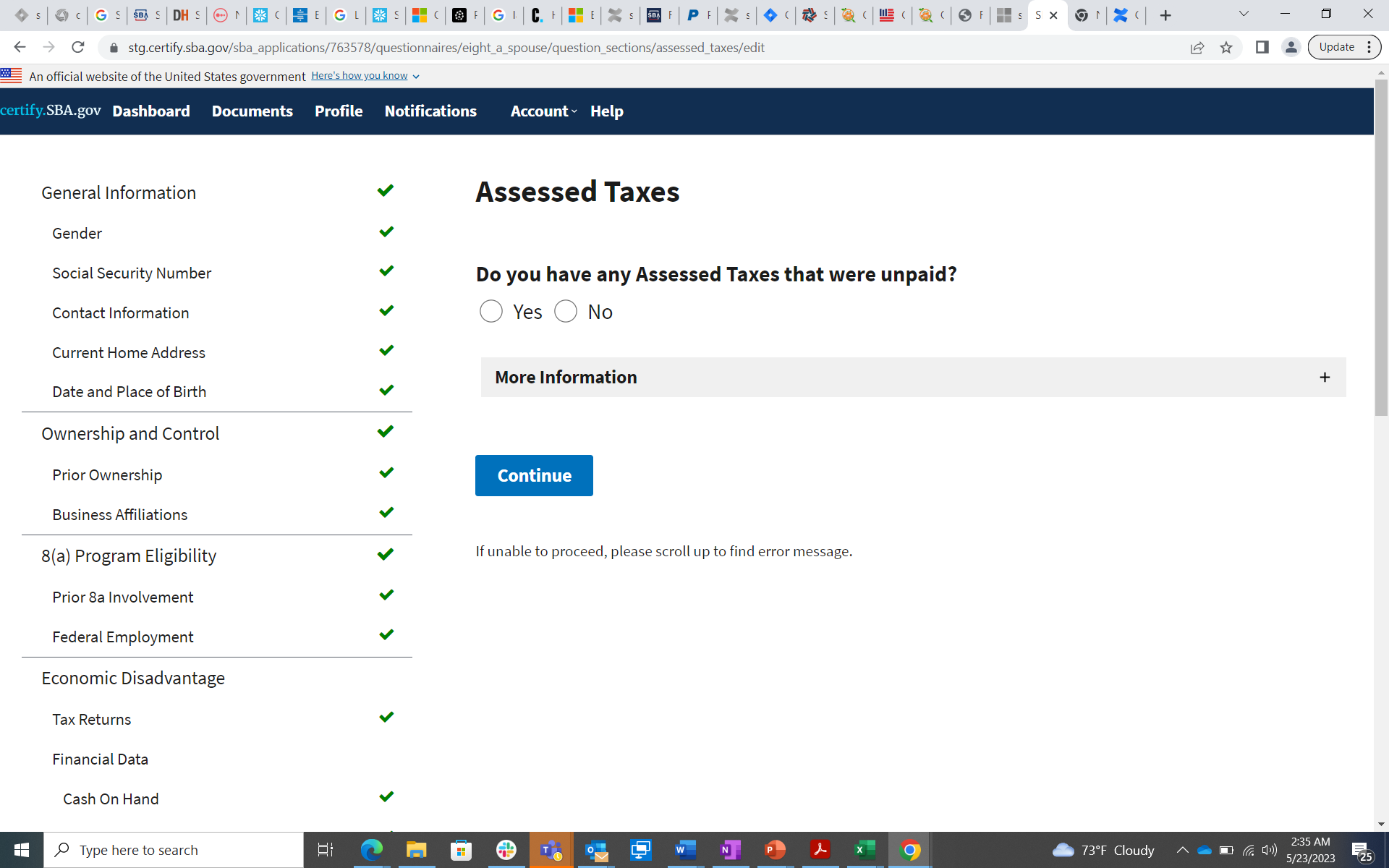 Personal Summary 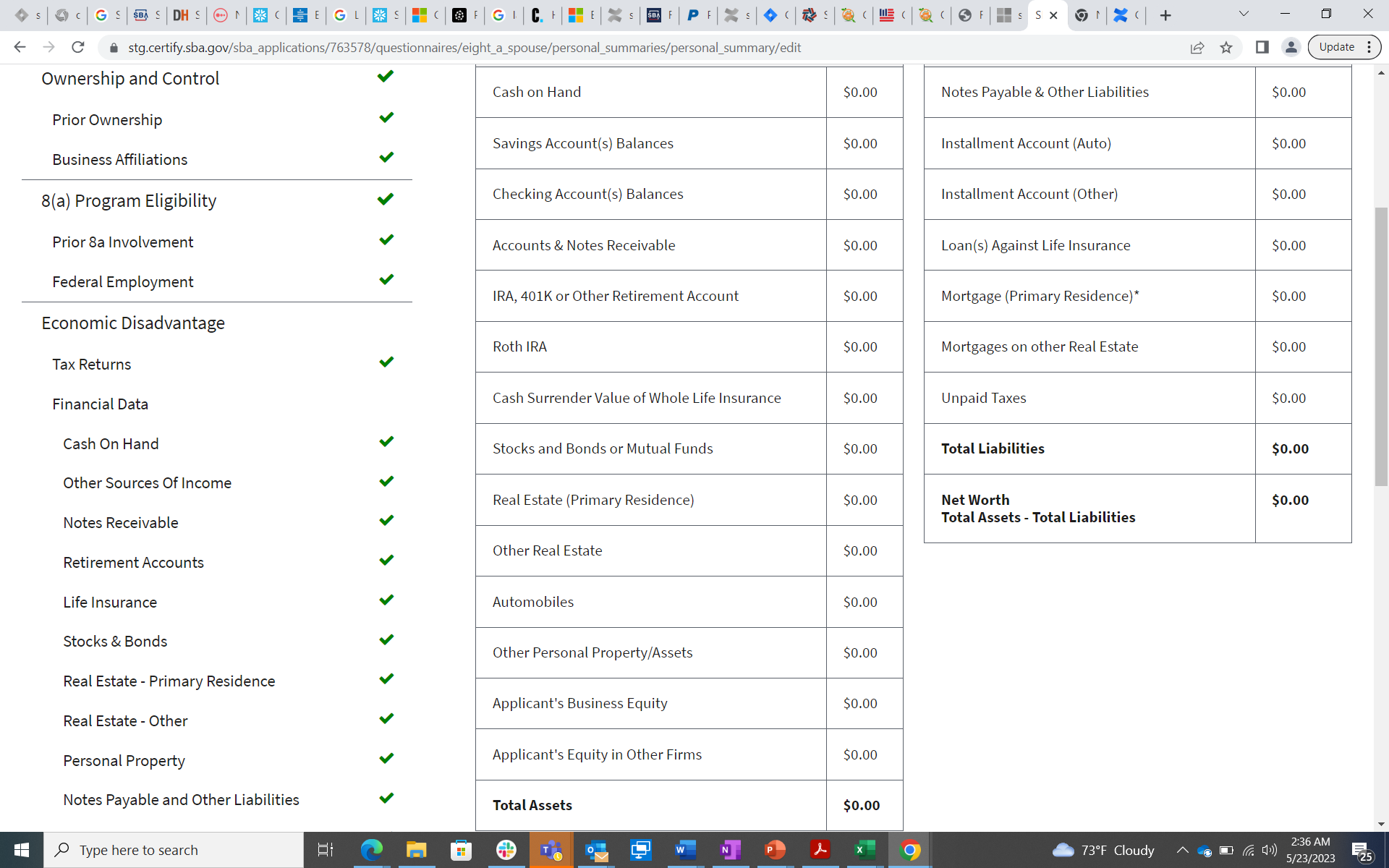 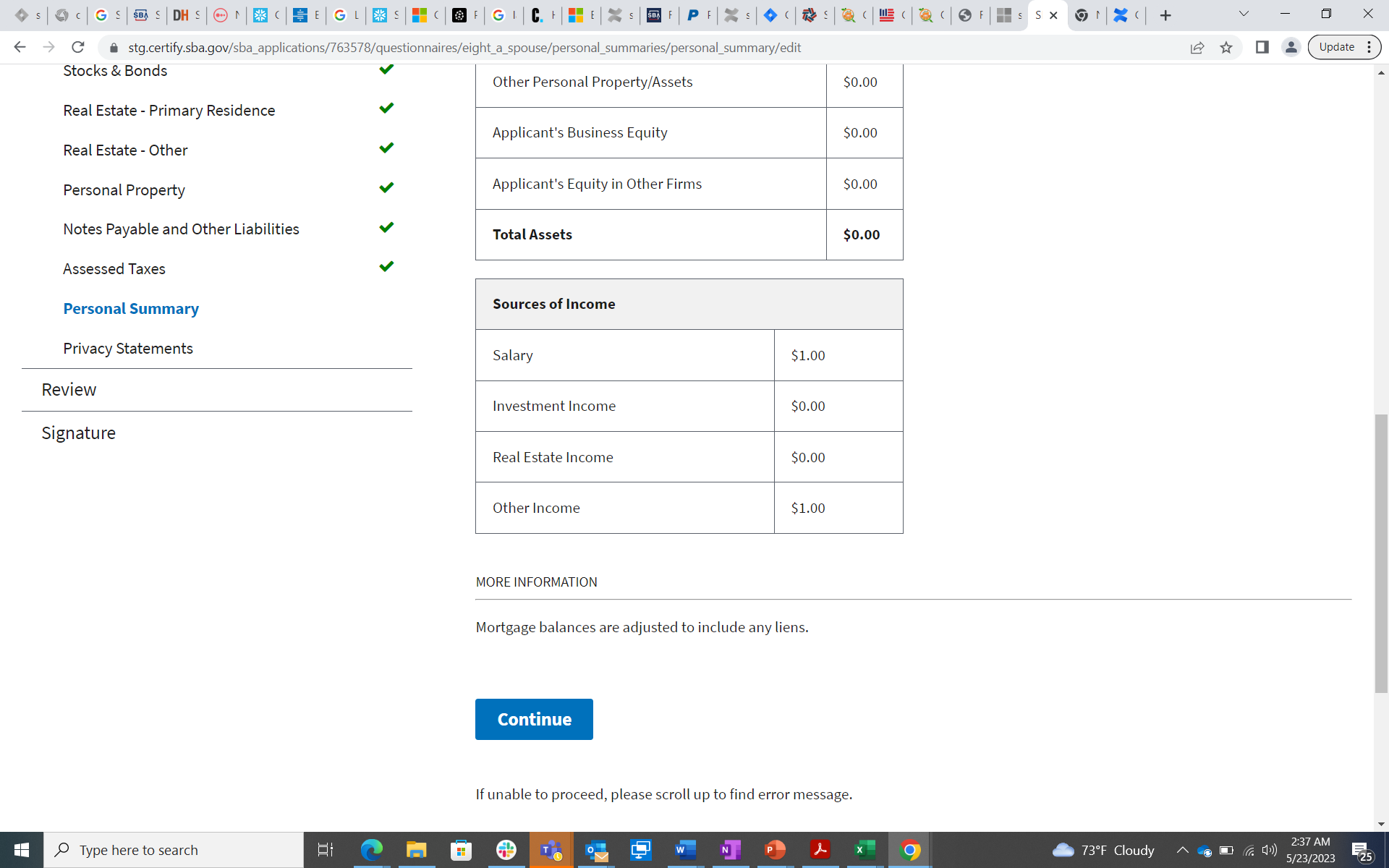 Non-Disadvantaged IndividualGeneral InformationGender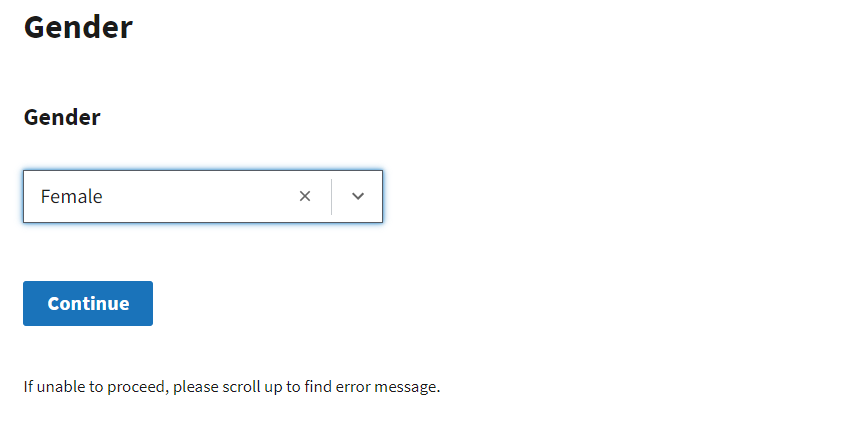 Marital Status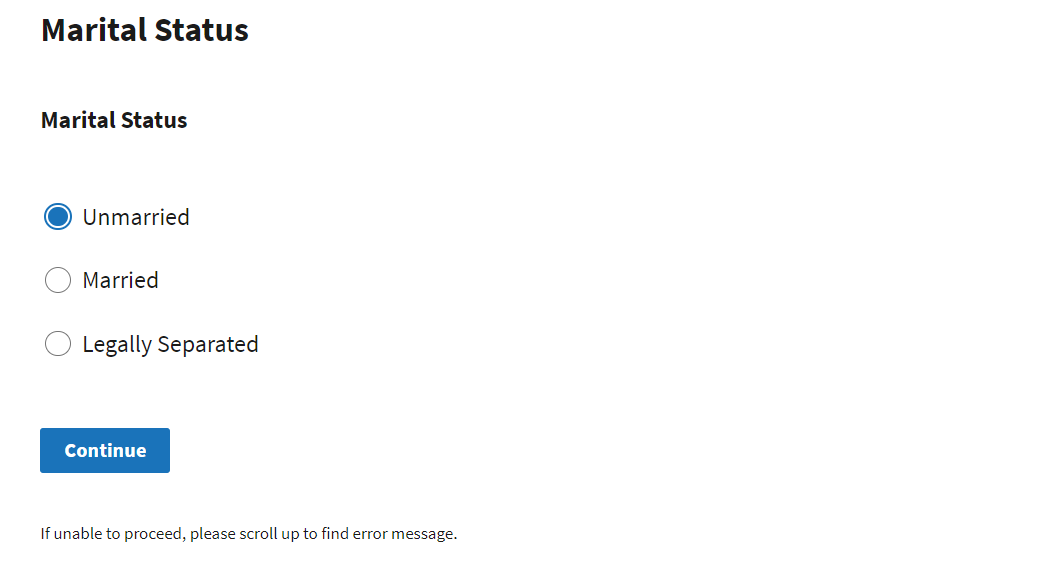 Social Security Number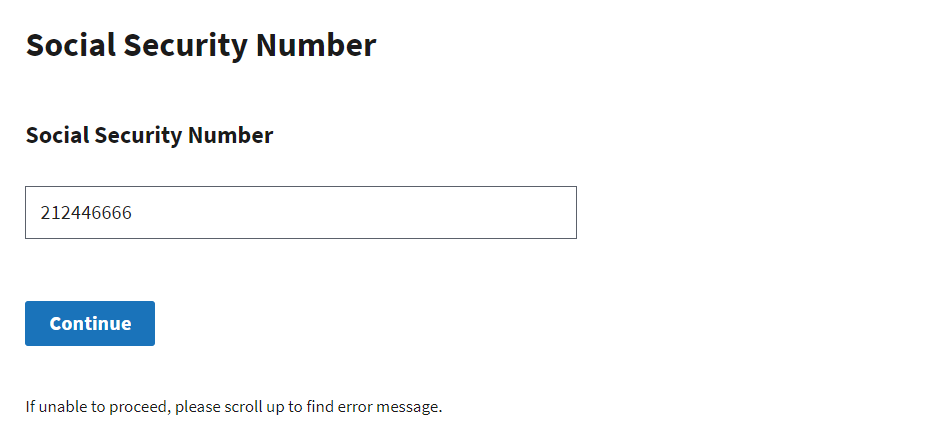 Contact Information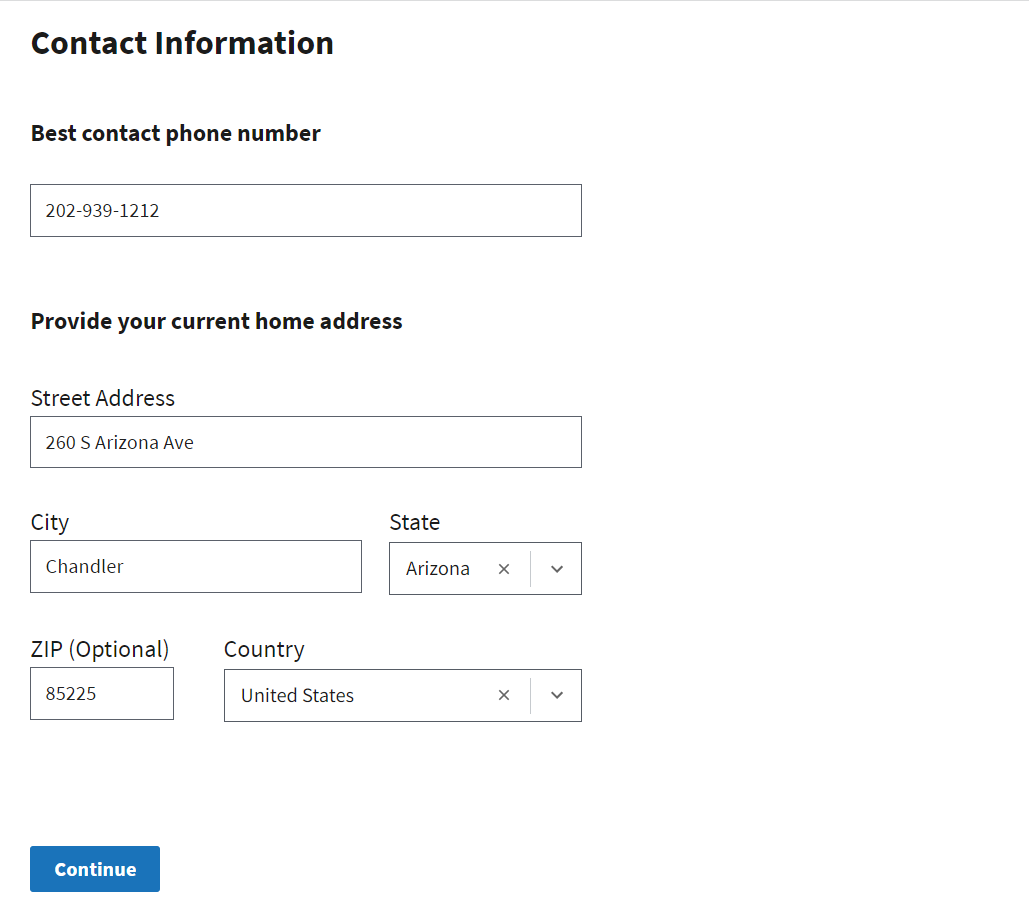 Date and Place of Birth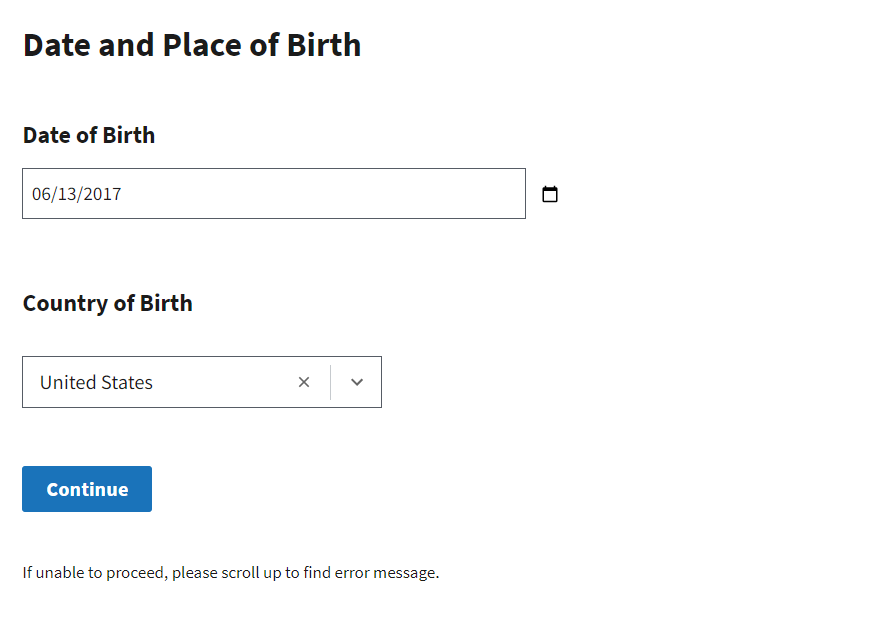 ResumeUpload Resume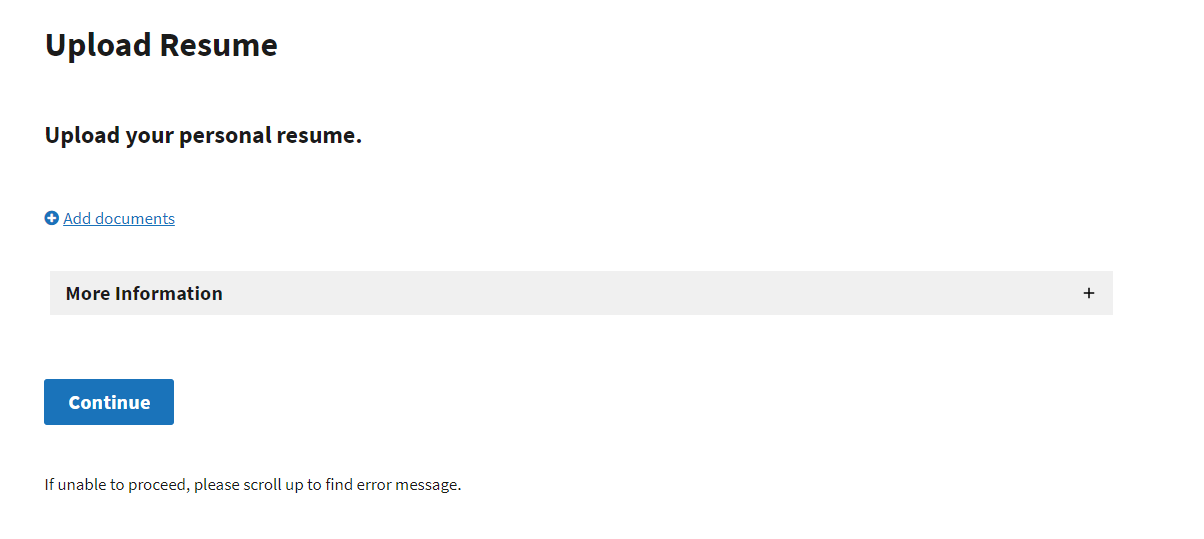 Ownership and ControlPrior Ownership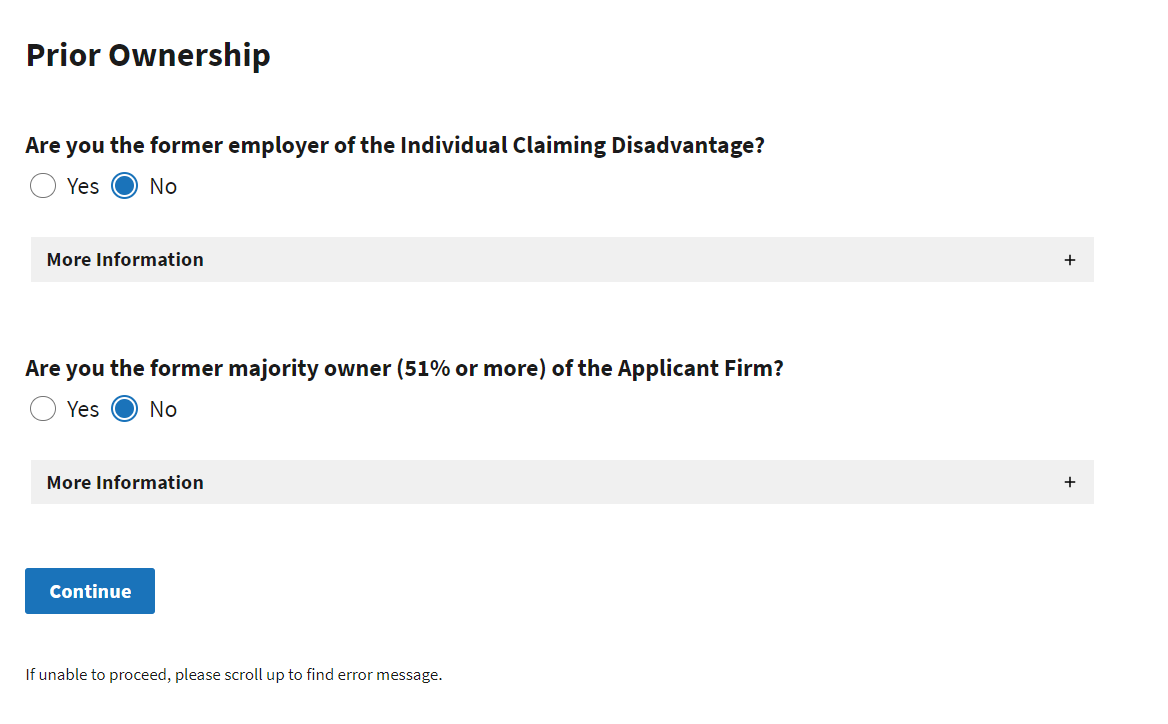 Other Companies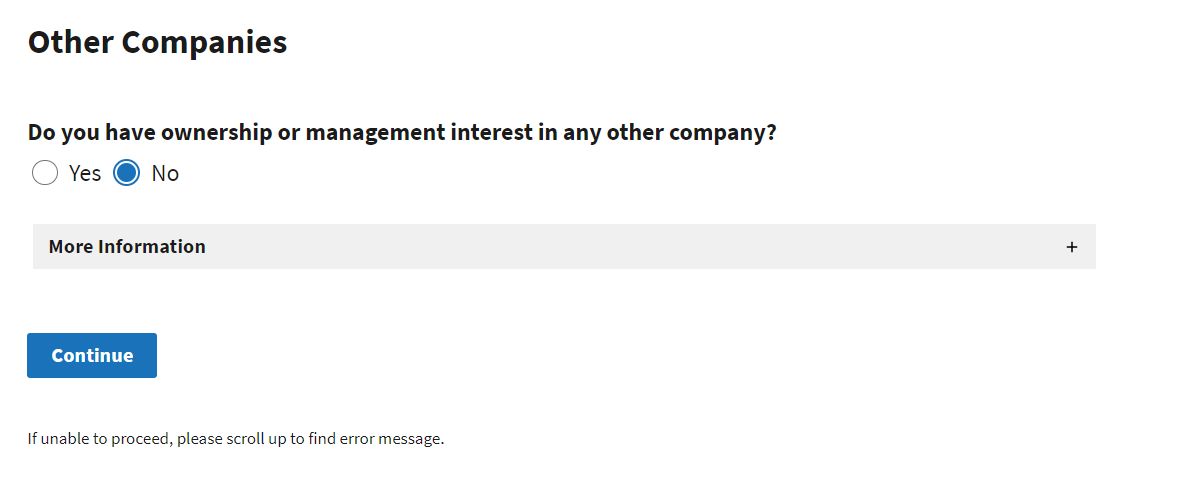 8(a) Program EligibilityPrior 8a Involvement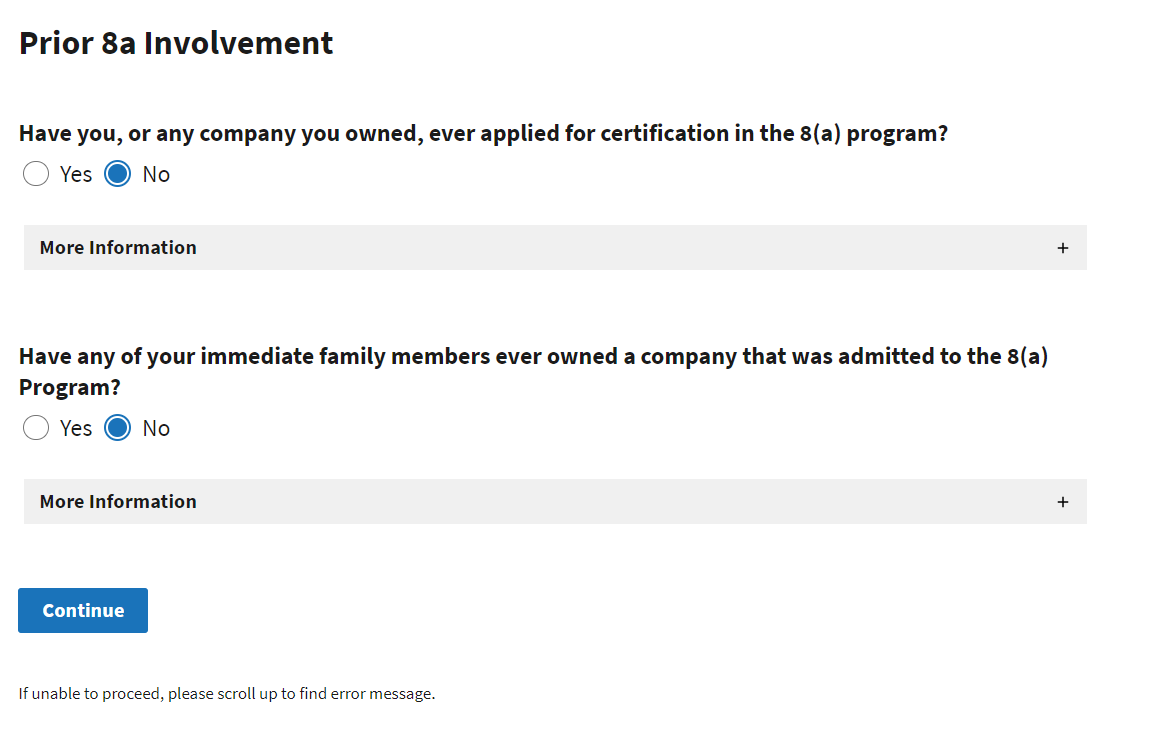 CharacterFinancial 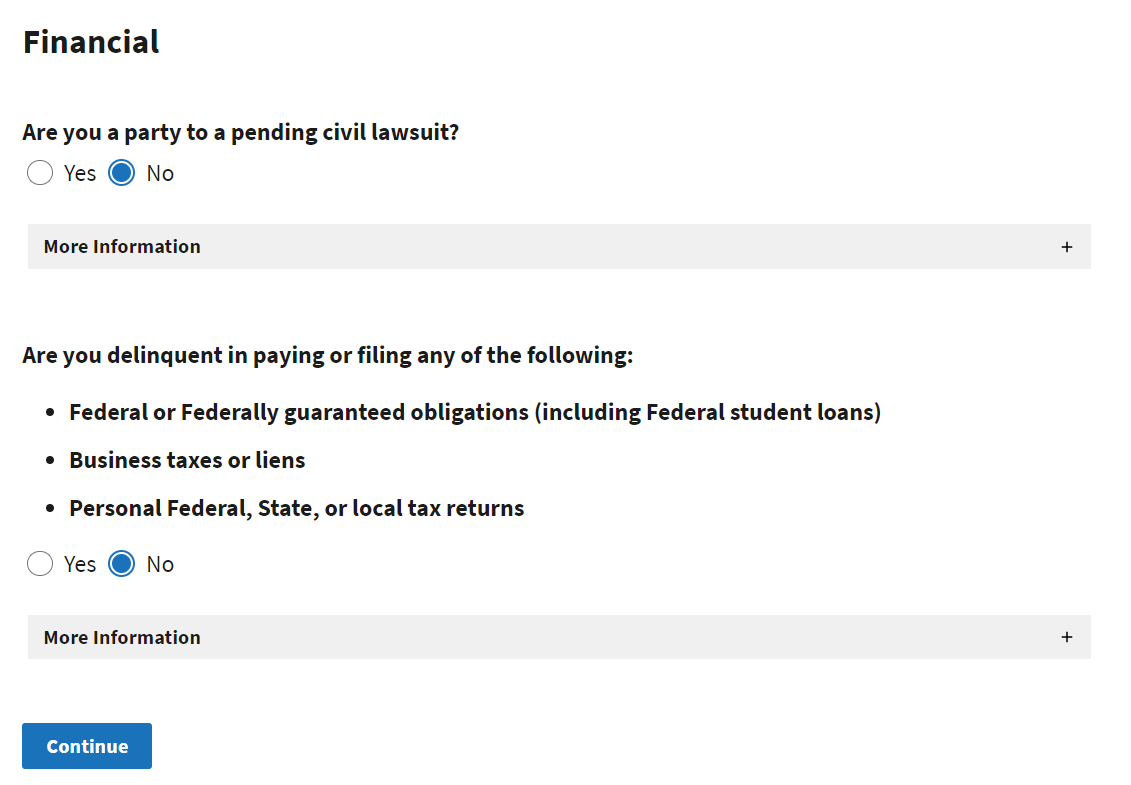 Criminal History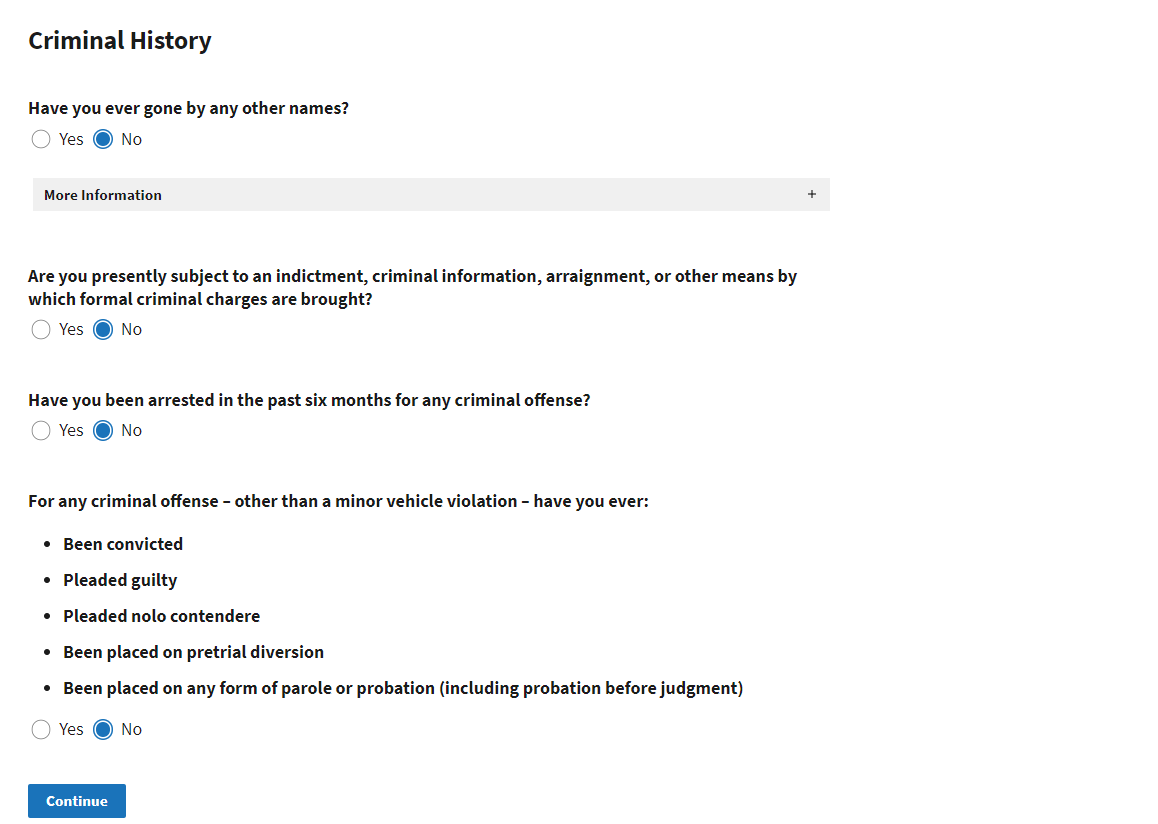 Review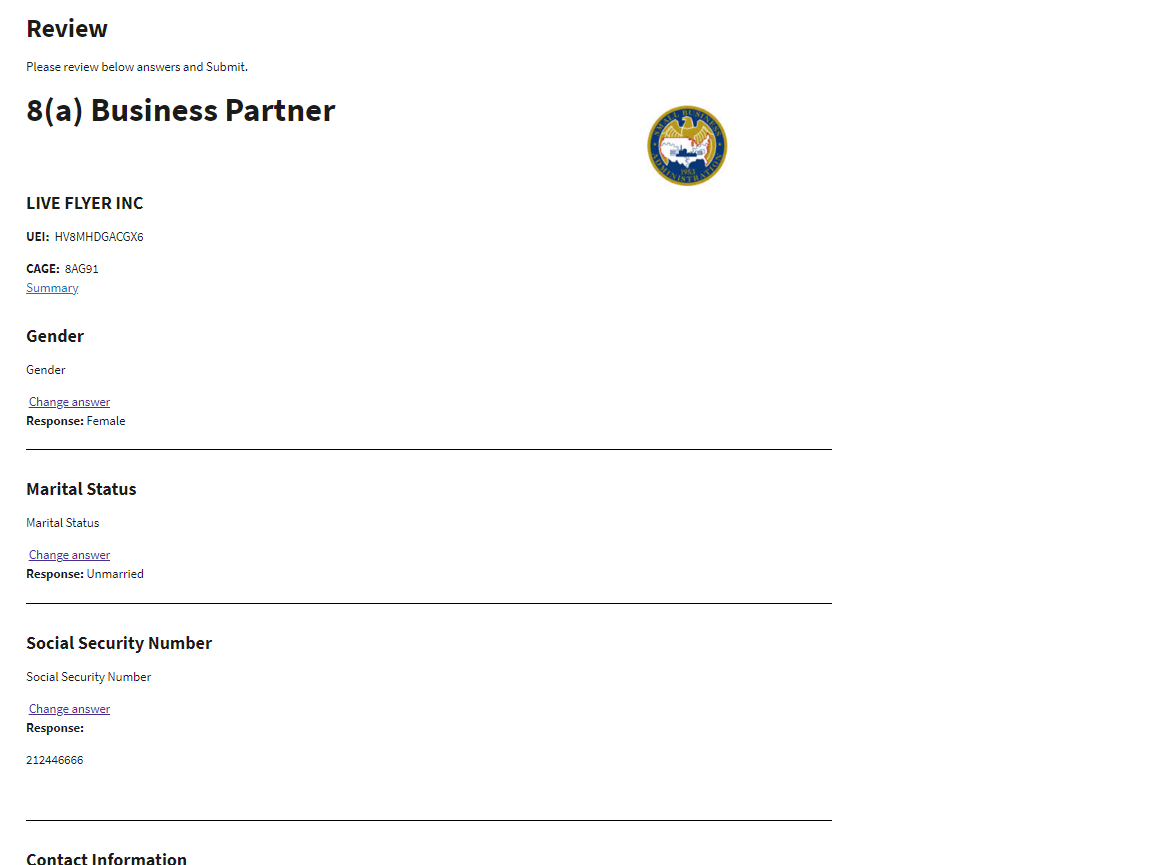 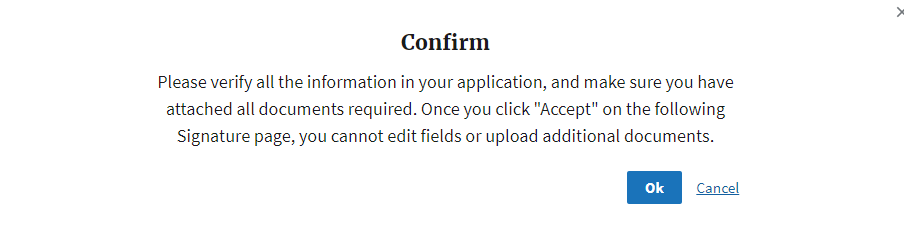 Signature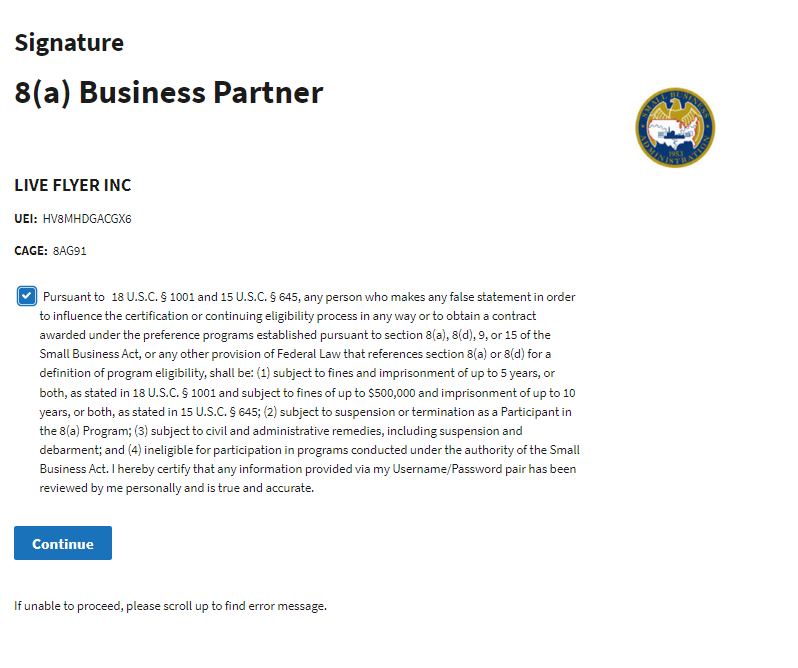 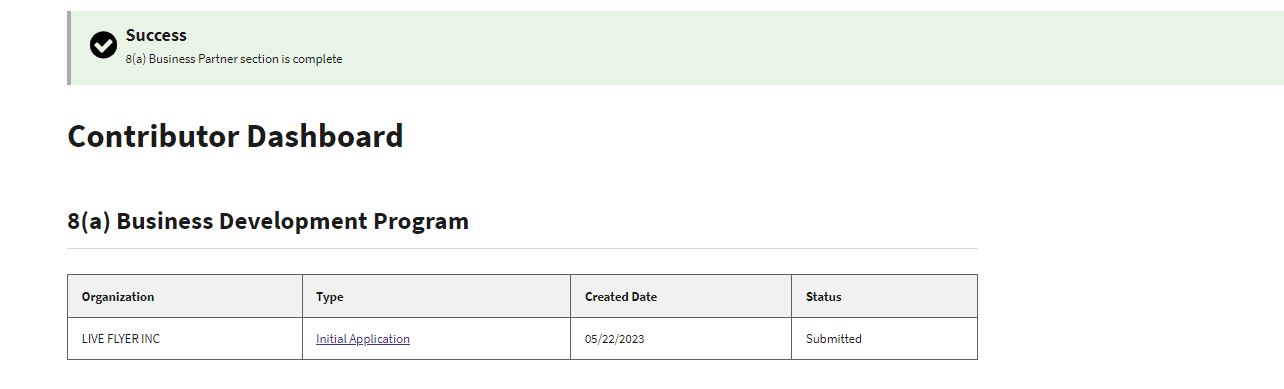 SpouseGender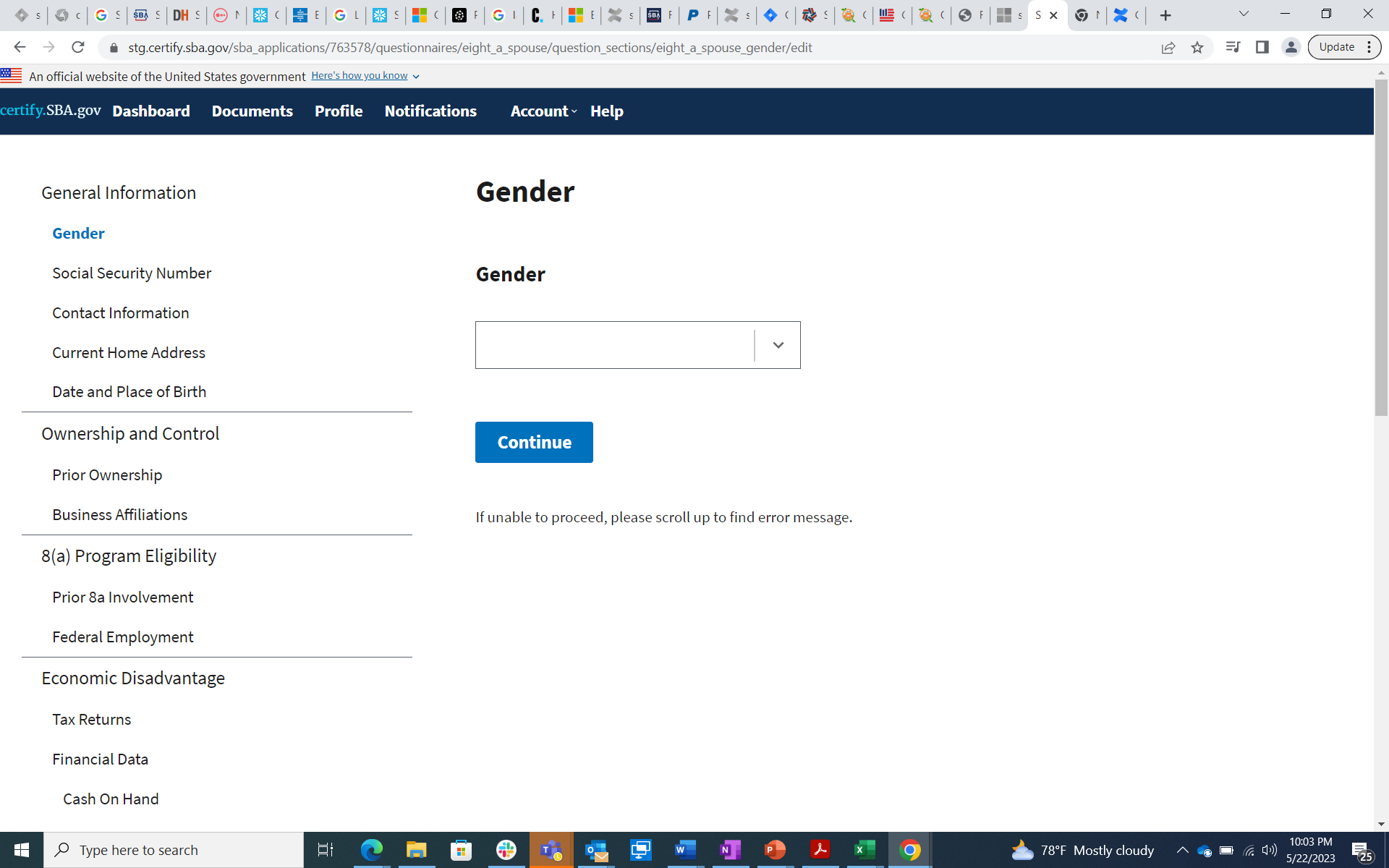 Social Security Number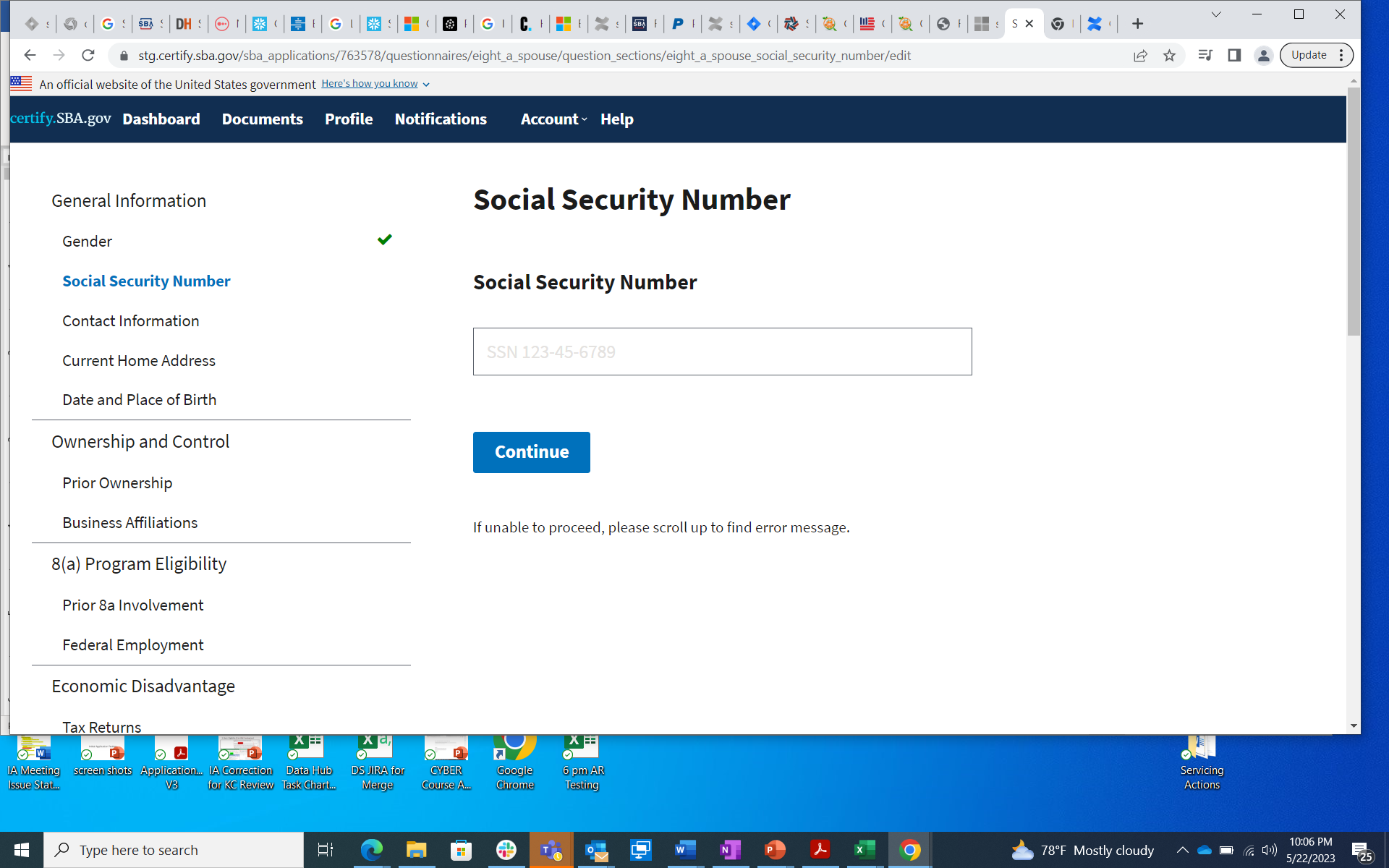 Contact Information/Phone Number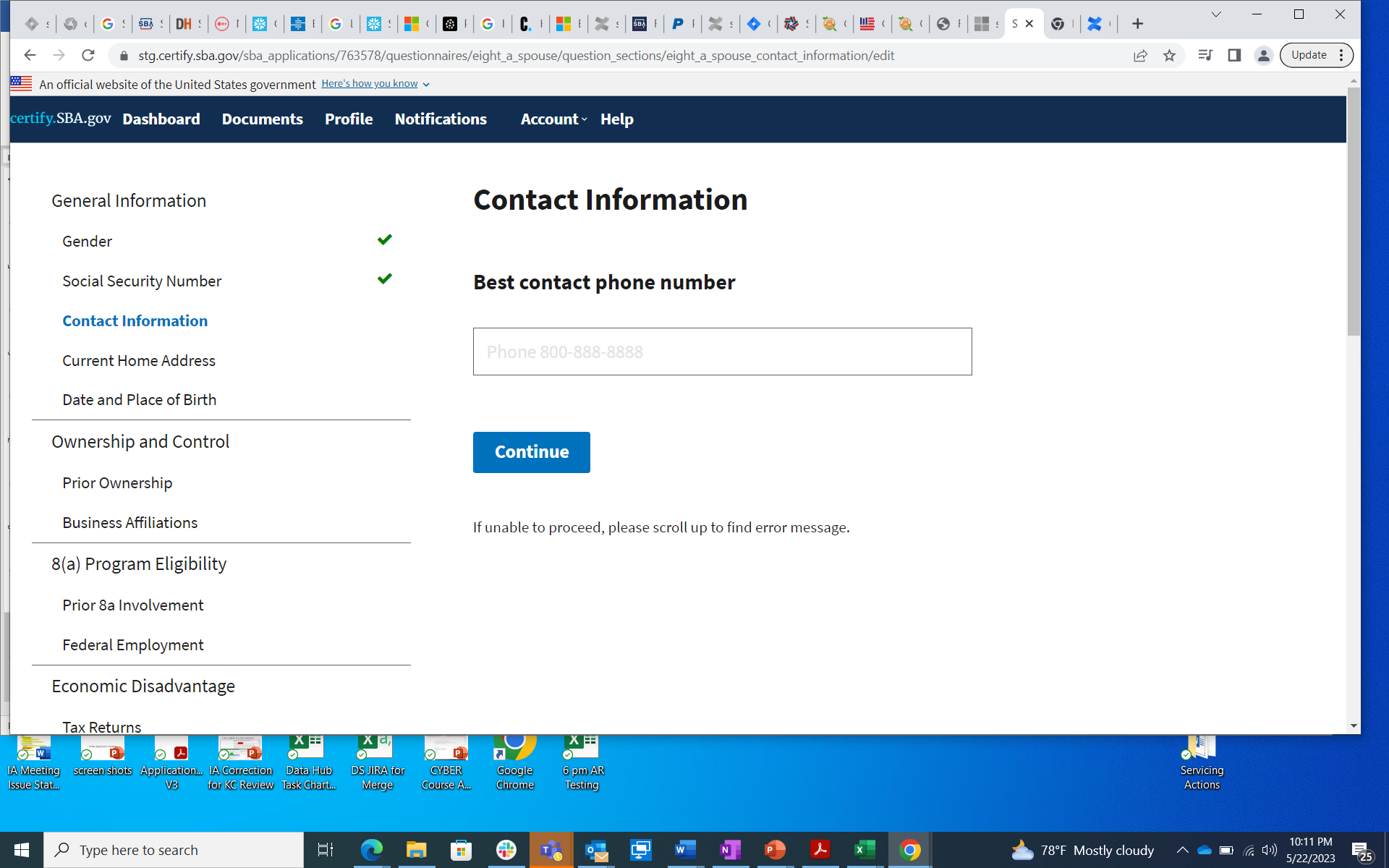 Home Address Date of Birth Country of BirthOwnership and ControlPrior Ownership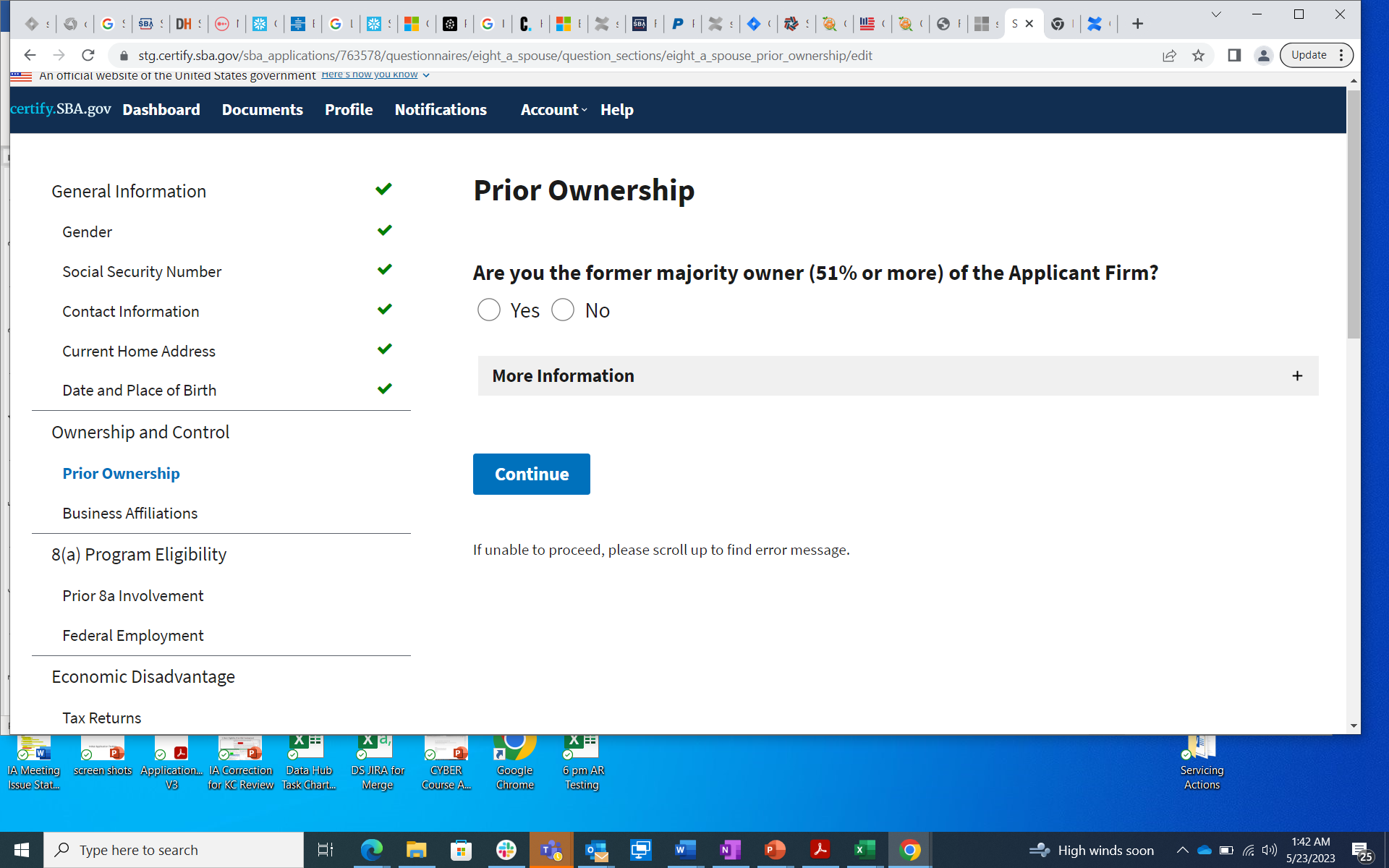 Business Affiliations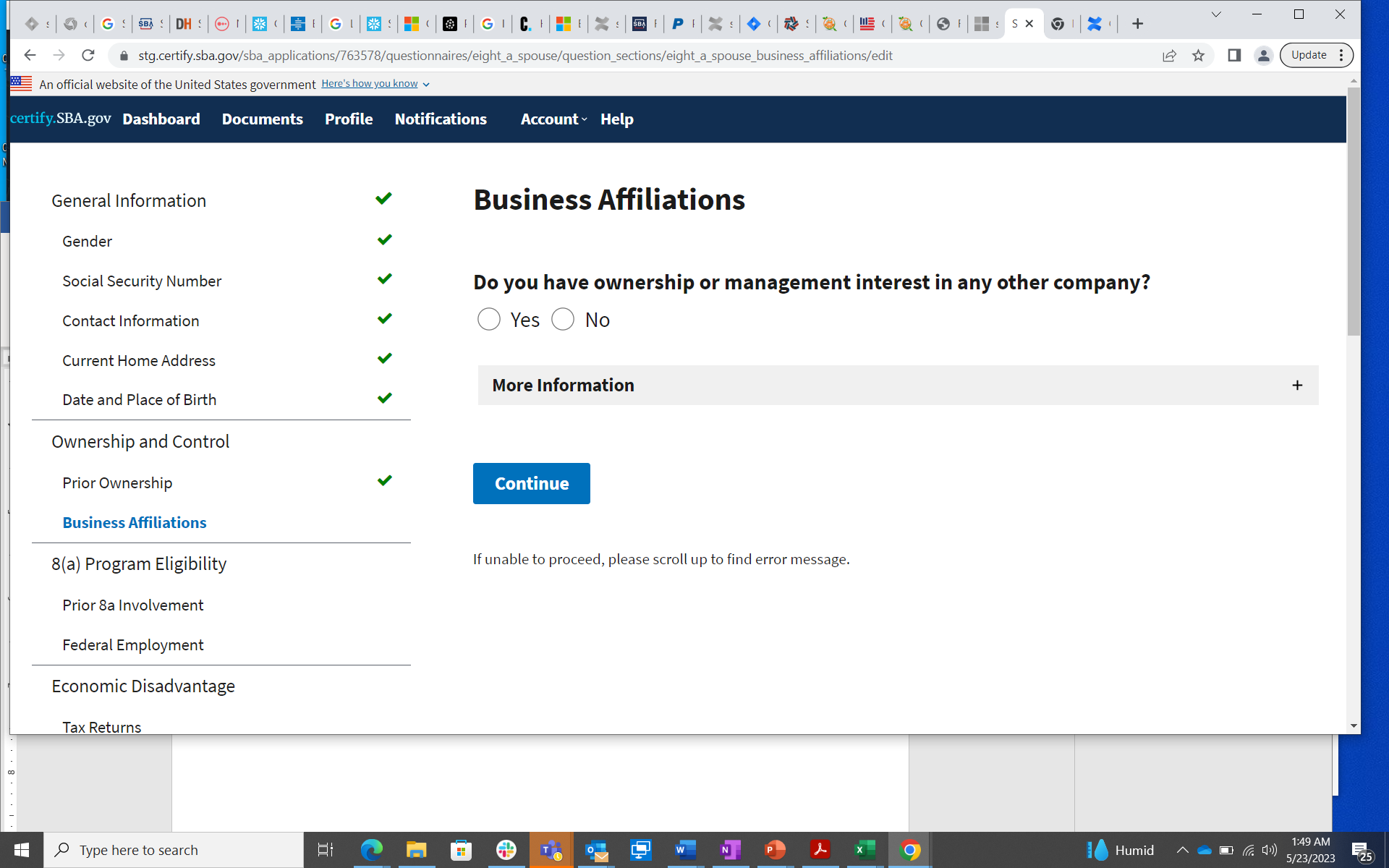 8(a) Program EligibilityPrior 8(a) Involvement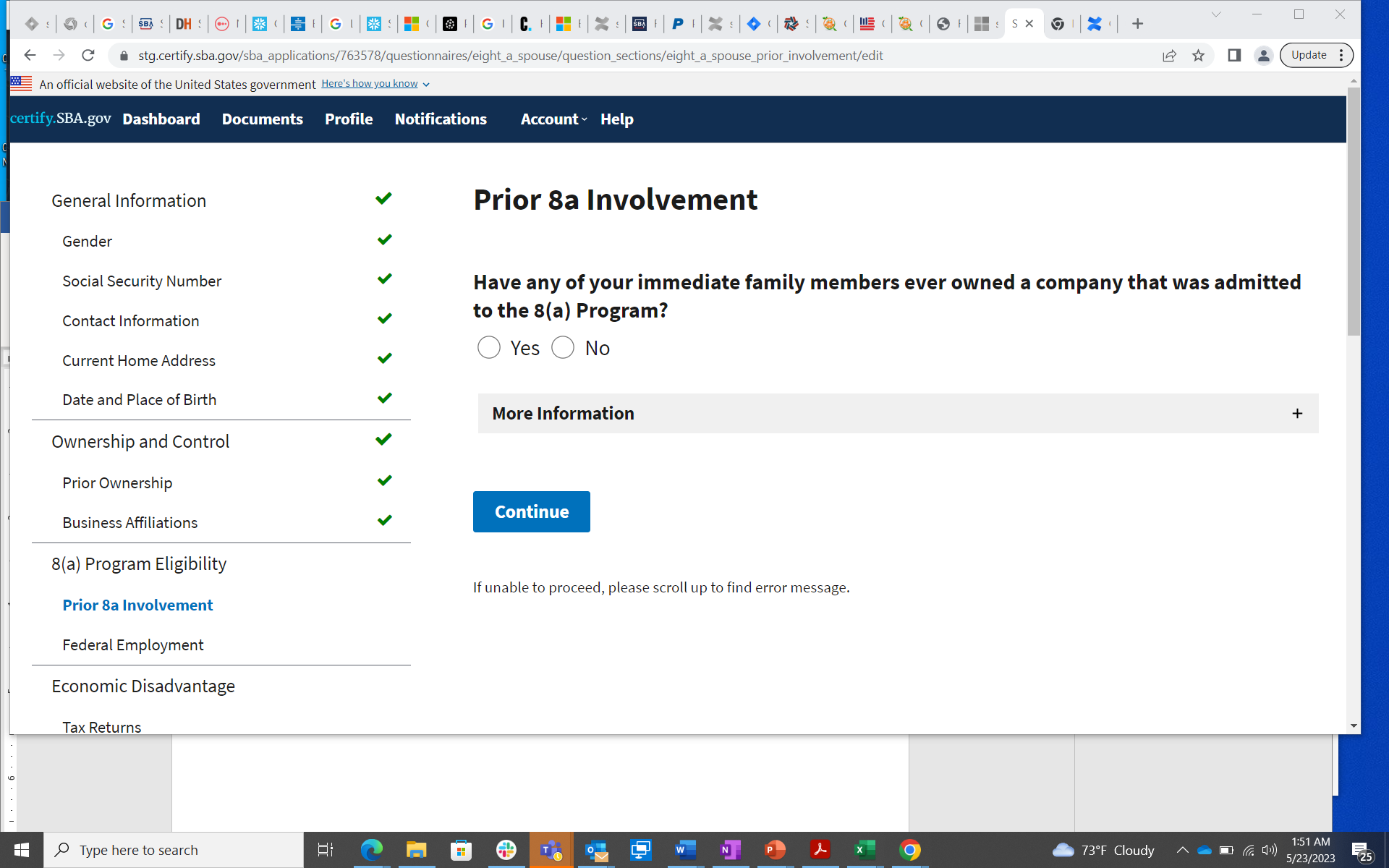 Federal Employment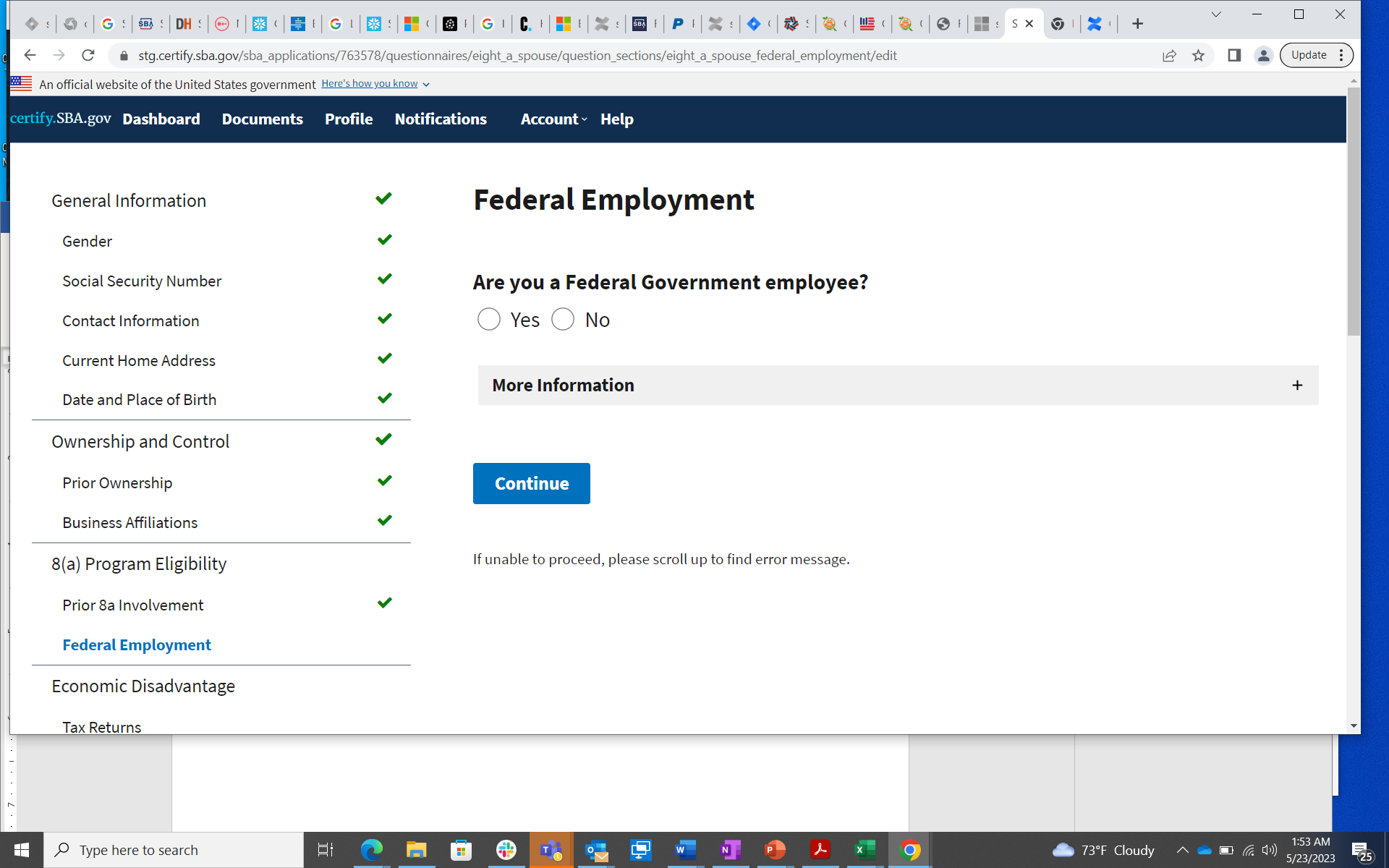 Economic DisadvantageTax Returns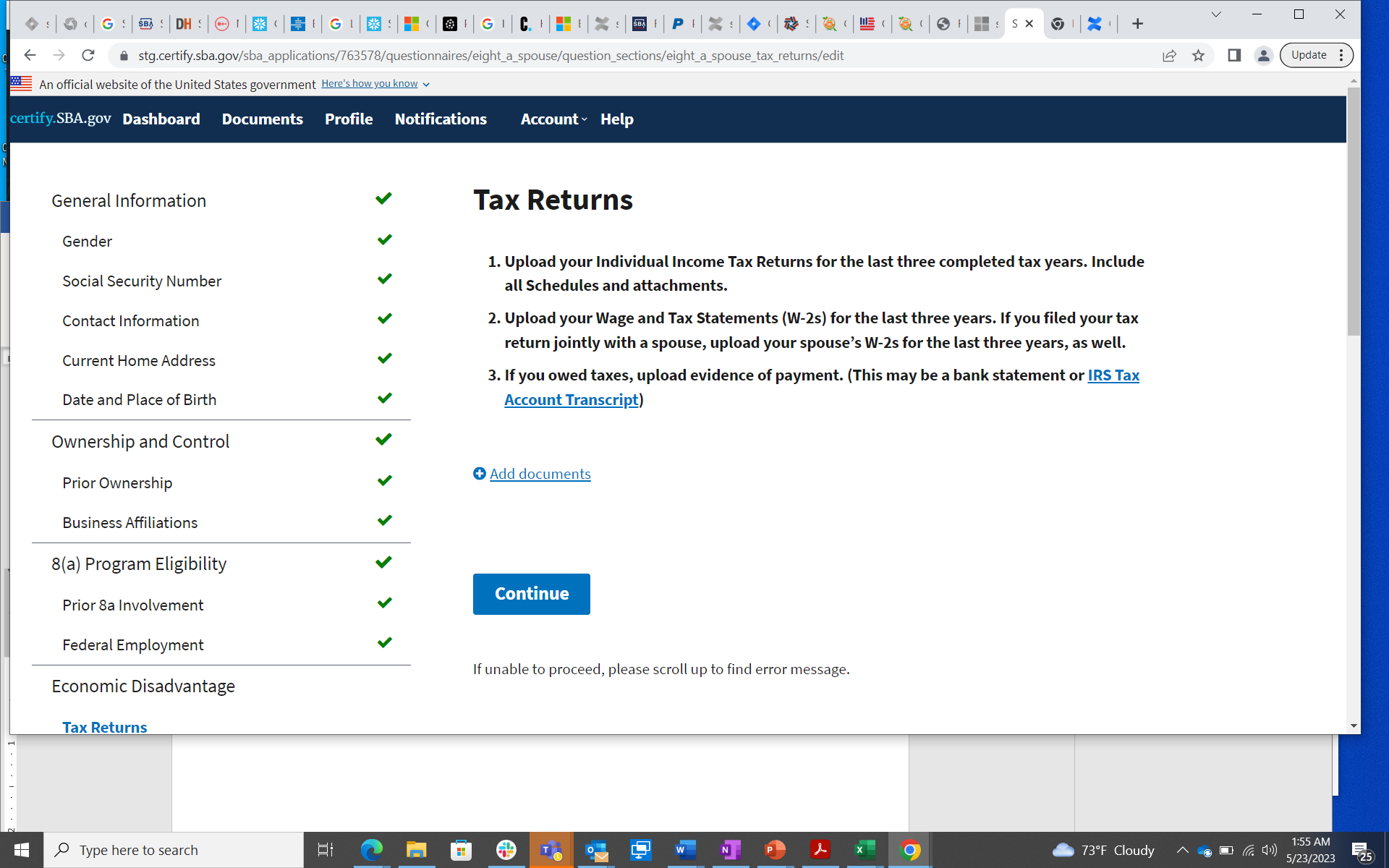 Financial DataCash on Hand Savings Account(s) Balance Checking Account(s) BalanceOther Sources of IncomeSalary Other Income Equity in your company Your Equity in Other companies Notes Receivable Retirement Accounts Life Insurance Stocks & Bonds Real Estate – Primary Residence Real Estate – Other Personal Property Notes Payable and Other Liabilities Assessed Taxes Personal Summary Privacy Statements 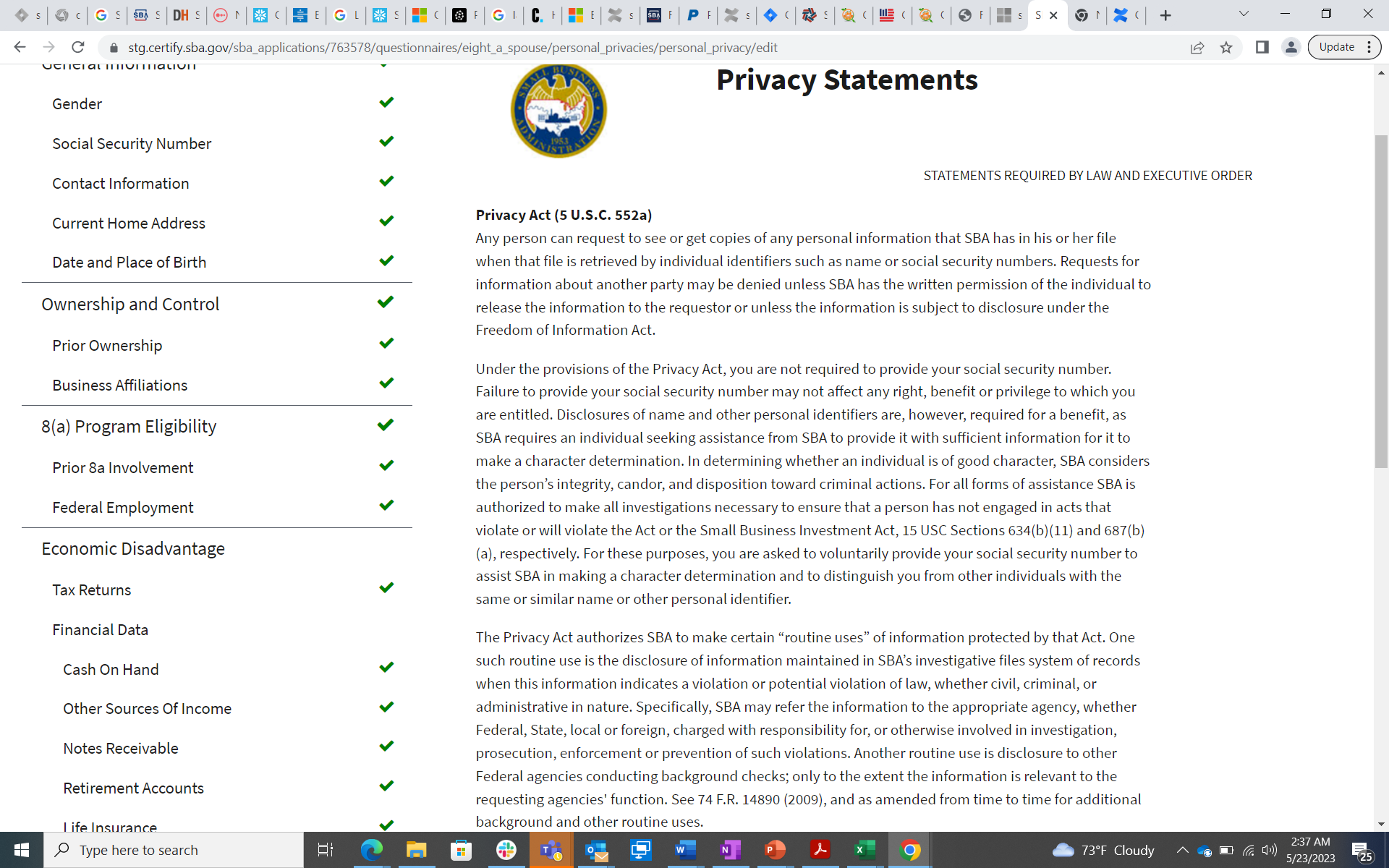 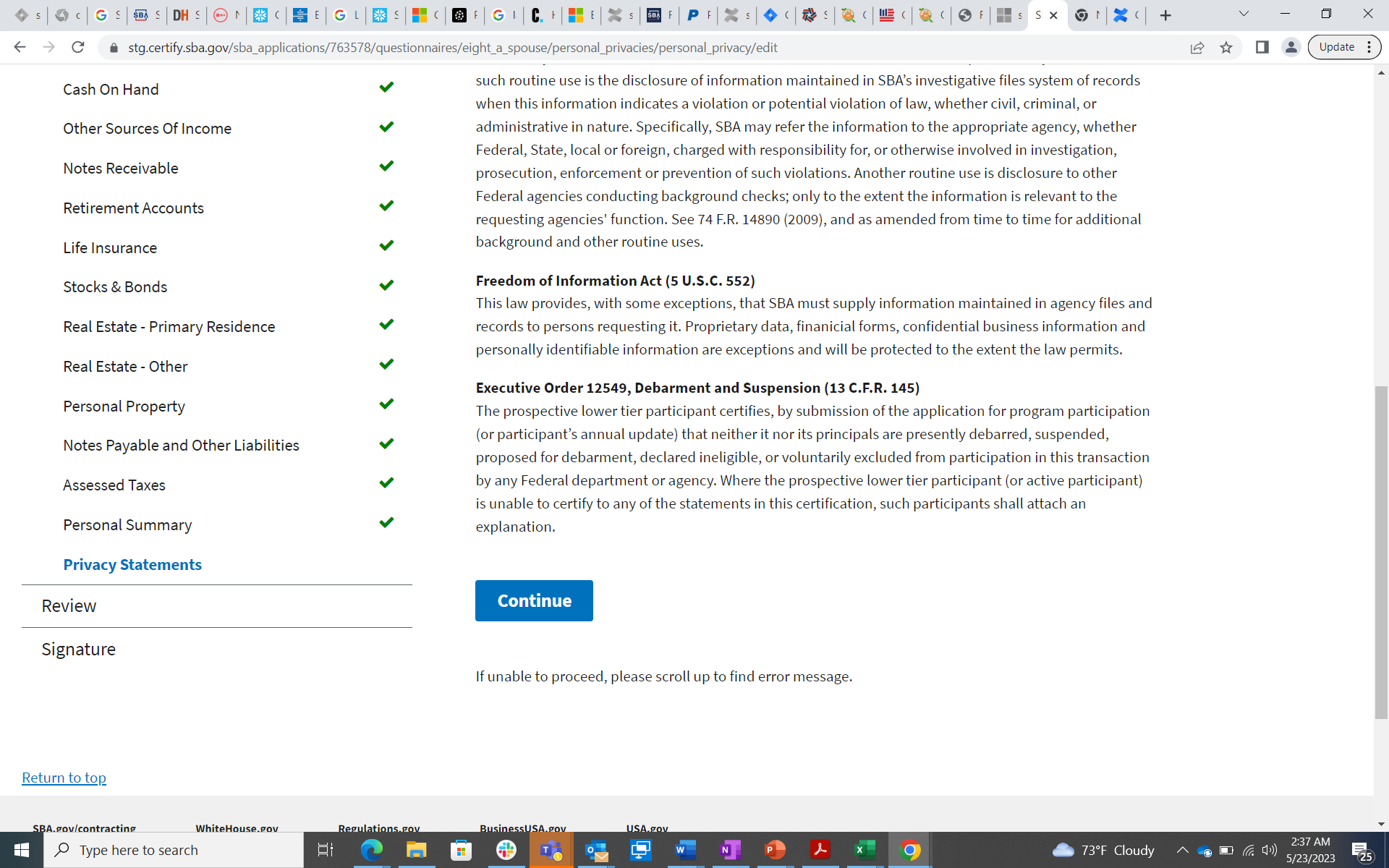 Review 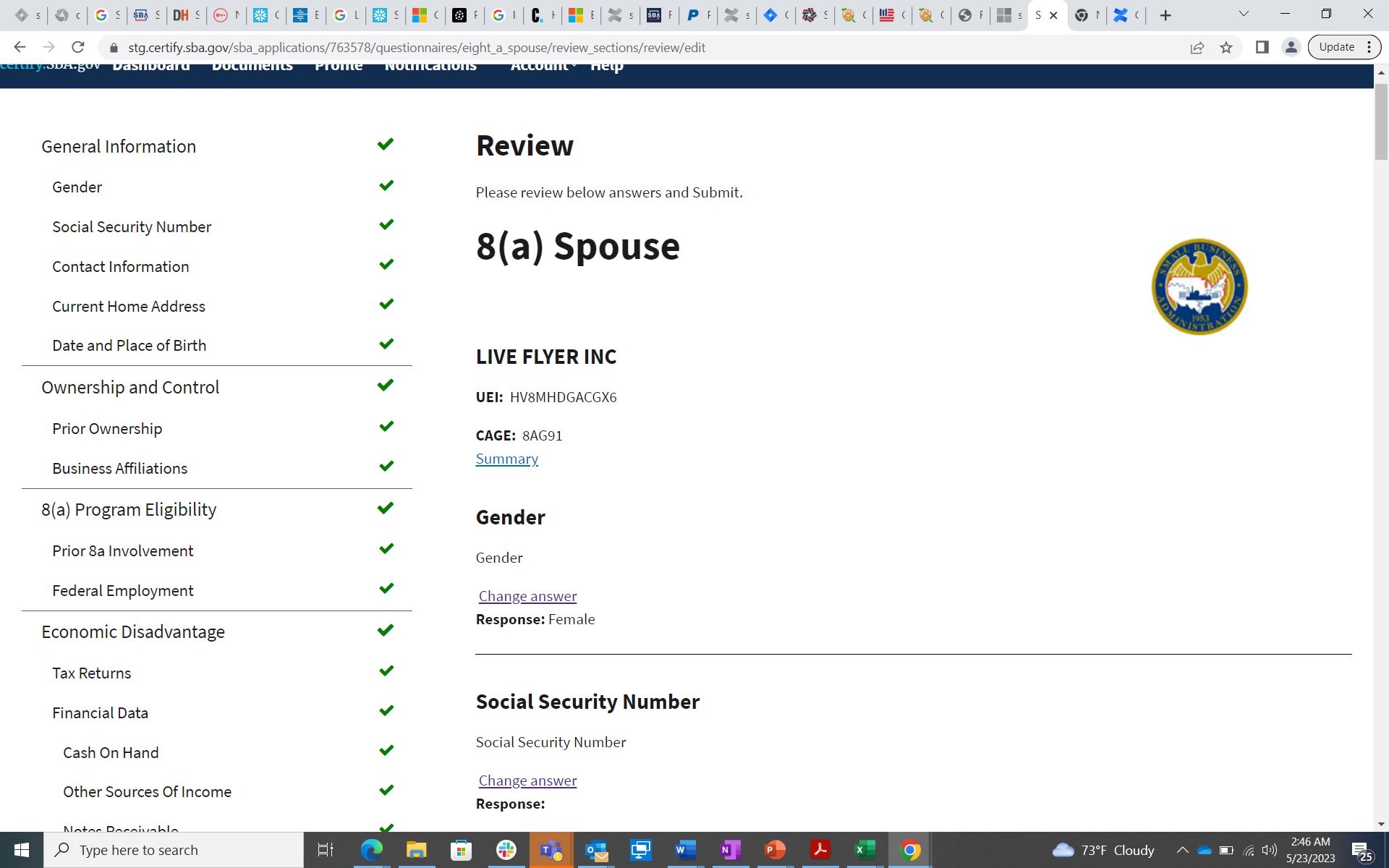 Signature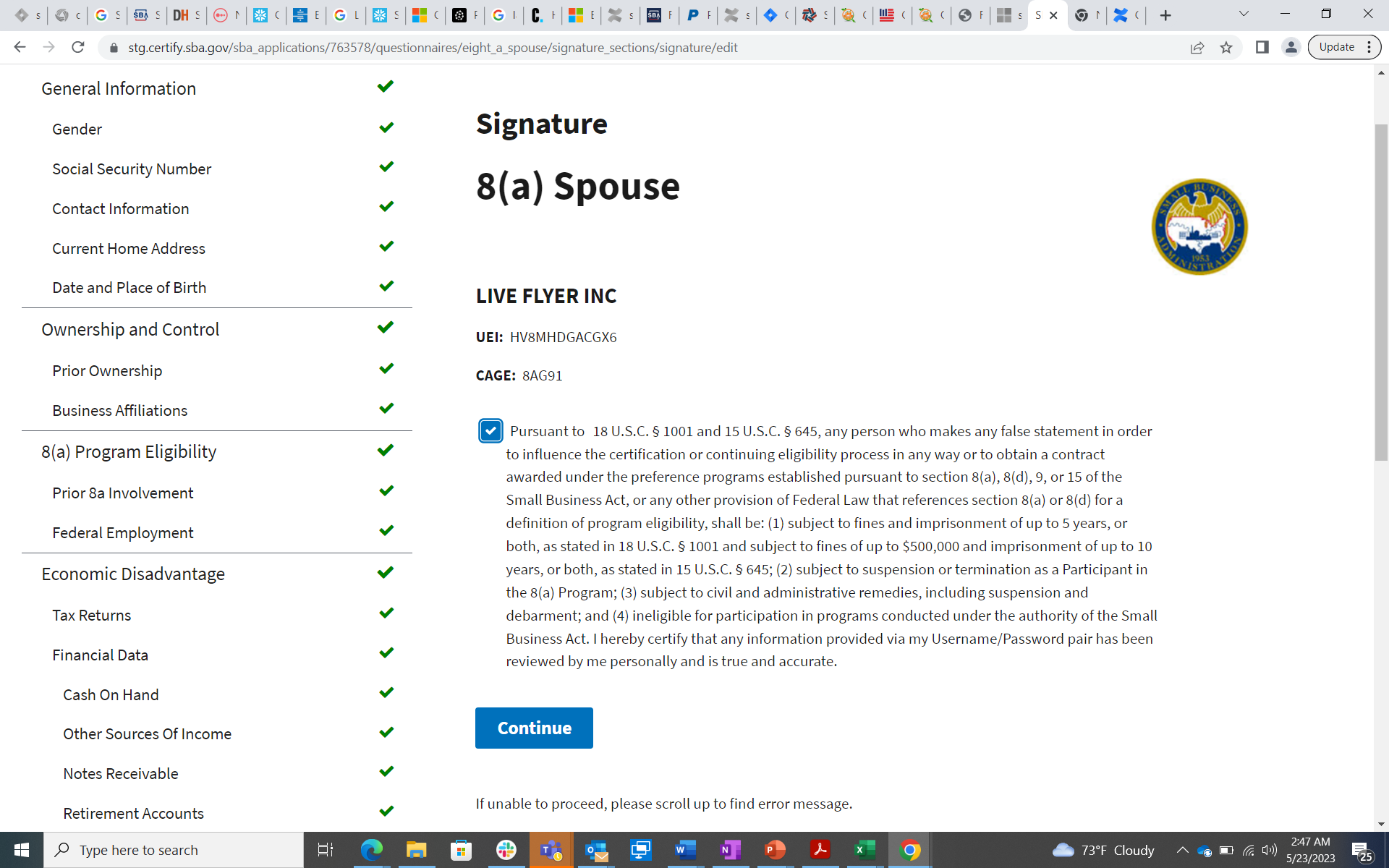 